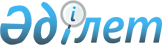 О внесении изменений и дополнений в решение 77 сессии Осакаровского районного маслихата от 28 декабря 2020 года № 966 "О бюджете поселков, сельских округов Осакаровского района на 2021-2023 годы"
					
			С истёкшим сроком
			
			
		
					Решение Осакаровского районного маслихата Карагандинской области от 15 марта 2021 года № 51. Зарегистрировано Департаментом юстиции Карагандинской области 29 марта 2021 года № 6260. Прекращено действие в связи с истечением срока
      В соответствии с Бюджетным кодексом Республики Казахстан от 4 декабря 2008 года, Законом Республики Казахстан "О местном государственном управлении и самоуправлении в Республике Казахстан" от 23 января 2001 года районный маслихат РЕШИЛ:
      1. Внести в решение 77 сессии Осакаровского районного маслихата от 28 декабря 2020 года № 966 "О бюджете поселков, сельских округов Осакаровского района на 2021-2023 годы" (зарегистрировано в Реестре государственной регистрации нормативных правовых актов за № 21970, опубликовано в Эталонном контрольном банке нормативных правовых актов Республики Казахстан в электронном виде 31 декабря 2020 года), следующие изменения и дополнения:
      пункт 1 изложить в новой редакции:
      "1. Утвердить бюджет поселка Осакаровка на 2021-2023 годы согласно приложениям 1, 2, 3 соответственно, в том числе на 2021 год в следующих объемах:
      1) доходы – 63 960 тысяч тенге, в том числе по: 
      налоговым поступлениям – 33 434 тысяч тенге;
      неналоговым поступлениям – 0 тысяч тенге;
      поступлениям от продажи основного капитала – 0 тысяч тенге;
      поступлениям трансфертов – 30 526 тысяч тенге;
      2) затраты – 96 891 тысяч тенге;
      3) чистое бюджетное кредитование – 0 тысяч тенге, в том числе:
      бюджетные кредиты – 0 тысяч тенге;
      погашение бюджетных кредитов – 0 тысяч тенге;
      4) сальдо по операциям с финансовыми активами – 0 тысяч тенге, в том числе:
      приобретение финансовых активов – 0 тысяч тенге;
      поступления от продажи финансовых активов государства – 0 тысяч тенге;
      5) дефицит (профицит) бюджета – минус 32 931 тысяч тенге;
      6) финансирование дефицита (использование профицита) бюджета – 32 931 тысяч тенге, в том числе:
      поступление займов – 0 тысяч тенге; 
      погашение займов – 0 тысяч тенге;
      используемые остатки бюджетных средств – 32 931 тысяч тенге.";
      дополнить пунктом 1-1 следующего содержания:
      "1-1. Предусмотреть в составе поступлений в бюджет поселка Осакаровка на 2021 год целевые трансферты из районного бюджета согласно приложению 3-1.";
      пункт 2 изложить в новой редакции:
      "2. Утвердить бюджет поселка Молодежный на 2021-2023 годы согласно приложениям 4, 5, 6 соответственно, в том числе на 2021 год в следующих объемах:
      1) доходы – 113 413 тысяч тенге, в том числе по:
      налоговым поступлениям – 17 930 тысяч тенге;
      неналоговым поступлениям – 0 тысяч тенге;
      поступлениям от продажи основного капитала – 0 тысяч тенге;
      поступлениям трансфертов – 95 483 тысяч тенге;
      2) затраты – 125 447 тысяч тенге;
      3) чистое бюджетное кредитование – 0 тысяч тенге, в том числе:
      бюджетные кредиты – 0 тысяч тенге;
      погашение бюджетных кредитов – 0 тысяч тенге;
      4) сальдо по операциям с финансовыми активами – 0 тысяч тенге, в том числе:
      приобретение финансовых активов – 0 тысяч тенге;
      поступления от продажи финансовых активов государства – 0 тысяч тенге;
      5) дефицит (профицит) бюджета – минус 12 034 тысяч тенге;
      6) финансирование дефицита (использование профицита) бюджета – 12 034 тысяч тенге, в том числе:
      поступление займов – 0 тысяч тенге; 
      погашение займов – 0 тысяч тенге;
      используемые остатки бюджетных средств – 12 034 тысяч тенге.";
      дополнить пунктом 2-1 следующего содержания:
      "2-1. Предусмотреть в составе поступлений в бюджет поселка Молодежный на 2021 год целевые трансферты из районного бюджета согласно приложению 6-1.";
      пункт 3 изложить в новой редакции:
      "3. Утвердить бюджет Пионерского сельского округа на 2021-2023 годы согласно приложениям 7, 8, 9 соответственно, в том числе на 2021 год в следующих объемах:
      1) доходы – 29 222 тысяч тенге, в том числе по:
      налоговым поступлениям – 4 865 тысяч тенге;
      неналоговым поступлениям – 0 тысяч тенге;
      поступлениям от продажи основного капитала – 0 тысяч тенге;
      поступлениям трансфертов – 24 357 тысяч тенге;
      2) затраты – 35 356 тысяч тенге;
      3) чистое бюджетное кредитование – 0 тысяч тенге, в том числе:
      бюджетные кредиты – 0 тысяч тенге;
      погашение бюджетных кредитов – 0 тысяч тенге;
      4) сальдо по операциям с финансовыми активами – 0 тысяч тенге, в том числе:
      приобретение финансовых активов – 0 тысяч тенге;
      поступления от продажи финансовых активов государства – 0 тысяч тенге;
      5) дефицит (профицит) бюджета – минус 6 134 тысяч тенге;
      6) финансирование дефицита (использование профицита) бюджета – 6 134 тысяч тенге, в том числе:
      поступление займов – 0 тысяч тенге; 
      погашение займов – 0 тысяч тенге;
      используемые остатки бюджетных средств – 6 134 тысяч тенге.";
      дополнить пунктом 3-1 следующего содержания:
      "3-1. Предусмотреть в составе поступлений в бюджет Пионерского сельского округа на 2021 год целевые трансферты из районного бюджета согласно приложению 9-1.";
      пункт 4 изложить в новой редакции:
      "4. Утвердить бюджет сельского округа Есиль на 2021-2023 годы согласно приложениям 10, 11, 12 соответственно, в том числе на 2021 год в следующих объемах:
      1) доходы – 31 624 тысяч тенге, в том числе по:
      налоговым поступлениям – 6 404 тысяч тенге;
      неналоговым поступлениям – 0 тысяч тенге;
      поступлениям от продажи основного капитала – 0 тысяч тенге;
      поступлениям трансфертов – 25 220 тысяч тенге;
      2) затраты – 37 675 тысяч тенге;
      3) чистое бюджетное кредитование – 0 тысяч тенге, в том числе:
      бюджетные кредиты – 0 тысяч тенге;
      погашение бюджетных кредитов – 0 тысяч тенге;
      4) сальдо по операциям с финансовыми активами – 0 тысяч тенге, в том числе:
      приобретение финансовых активов – 0 тысяч тенге;
      поступления от продажи финансовых активов государства – 0 тысяч тенге;
      5) дефицит (профицит) бюджета – минус 6 051 тысяч тенге;
      6) финансирование дефицита (использование профицита) бюджета – 6 051 тысяч тенге, в том числе:
      поступление займов – 0 тысяч тенге; 
      погашение займов – 0 тысяч тенге;
      используемые остатки бюджетных средств – 6 051 тысяч тенге.";
      пункт 5 изложить в новой редакции:
      "5. Утвердить бюджет Батпактинского сельского округа на 2021-2023 годы согласно приложениям 13, 14, 15 соответственно, в том числе на 2021 год в следующих объемах:
      1) доходы – 38 288 тысяч тенге, в том числе по:
      налоговым поступлениям – 3 830 тысяч тенге;
      неналоговым поступлениям – 0 тысяч тенге;
      поступлениям от продажи основного капитала – 0 тысяч тенге;
      поступлениям трансфертов – 34 458 тысяч тенге;
      2) затраты – 41 365 тысяч тенге;
      3) чистое бюджетное кредитование – 0 тысяч тенге, в том числе:
      бюджетные кредиты – 0 тысяч тенге;
      погашение бюджетных кредитов – 0 тысяч тенге;
      4) сальдо по операциям с финансовыми активами – 0 тысяч тенге, в том числе:
      приобретение финансовых активов – 0 тысяч тенге;
      поступления от продажи финансовых активов государства – 0 тысяч тенге;
      5) дефицит (профицит) бюджета – минус 3 077 тысяч тенге;
      6) финансирование дефицита (использование профицита) бюджета – 3 077 тысяч тенге, в том числе:
      поступление займов – 0 тысяч тенге; 
      погашение займов – 0 тысяч тенге;
      используемые остатки бюджетных средств – 3 077 тысяч тенге.";
      дополнить пунктом 5-1 следующего содержания:
      "5-1. Предусмотреть в составе поступлений в бюджет Батпактинского сельского округа на 2021 год целевые трансферты из районного бюджета согласно приложению 15-1.";
      пункт 6 изложить в новой редакции:
      "6. Утвердить бюджет сельского округа Сункар на 2021-2023 годы согласно приложениям 16, 17, 18 соответственно, в том числе на 2021 год в следующих объемах:
      1) доходы – 28 204 тысяч тенге, в том числе по:
      налоговым поступлениям – 1 441 тысяч тенге;
      неналоговым поступлениям – 0 тысяч тенге;
      поступлениям от продажи основного капитала – 0 тысяч тенге;
      поступлениям трансфертов – 26 763 тысяч тенге;
      2) затраты – 29 614 тысяч тенге;
      3) чистое бюджетное кредитование – 0 тысяч тенге, в том числе:
      бюджетные кредиты – 0 тысяч тенге;
      погашение бюджетных кредитов – 0 тысяч тенге;
      4) сальдо по операциям с финансовыми активами – 0 тысяч тенге, в том числе:
      приобретение финансовых активов – 0 тысяч тенге;
      поступления от продажи финансовых активов государства – 0 тысяч тенге;
      5) дефицит (профицит) бюджета – минус 1 410 тысяч тенге;
      6) финансирование дефицита (использование профицита) бюджета – 1 410 тысяч тенге, в том числе:
      поступление займов – 0 тысяч тенге; 
      погашение займов – 0 тысяч тенге;
      используемые остатки бюджетных средств – 1 410 тысяч тенге.";
      дополнить пунктом 6-1 следующего содержания:
      "6-1. Предусмотреть в составе поступлений в бюджет сельского округа Сункар на 2021 год целевые трансферты из районного бюджета согласно приложению 18-1.";
      пункт 7 изложить в новой редакции:
      "7. Утвердить бюджет Маржанкольского сельского округа на 2021-2023 годы согласно приложениям 19, 20, 21 соответственно, в том числе на 2021 год в следующих объемах:
      1) доходы – 23 752 тысяч тенге, в том числе по:
      налоговым поступлениям – 686 тысяч тенге;
      неналоговым поступлениям – 0 тысяч тенге;
      поступлениям от продажи основного капитала – 0 тысяч тенге;
      поступлениям трансфертов – 23 066 тысяч тенге;
      2) затраты – 24 404 тысяч тенге;
      3) чистое бюджетное кредитование – 0 тысяч тенге, в том числе:
      бюджетные кредиты – 0 тысяч тенге;
      погашение бюджетных кредитов – 0 тысяч тенге;
      4) сальдо по операциям с финансовыми активами – 0 тысяч тенге, в том числе:
      приобретение финансовых активов – 0 тысяч тенге;
      поступления от продажи финансовых активов государства – 0 тысяч тенге;
      5) дефицит (профицит) бюджета – минус 652 тысяч тенге;
      6) финансирование дефицита (использование профицита) бюджета – 652 тысяч тенге, в том числе:
      поступление займов – 0 тысяч тенге; 
      погашение займов – 0 тысяч тенге;
      используемые остатки бюджетных средств – 652 тысяч тенге.";
      дополнить пунктом 7-1 следующего содержания:
      "7-1. Предусмотреть в составе поступлений в бюджет Маржанкольского сельского округа на 2021 год целевые трансферты из районного бюджета согласно приложению 21-1.";
      пункт 8 изложить в новой редакции:
      "8. Утвердить бюджет Озерного сельского округа на 2021-2023 годы согласно приложениям 22, 23, 24 соответственно, в том числе на 2021 год в следующих объемах:
      1) доходы – 28 565 тысяч тенге, в том числе по:
      налоговым поступлениям – 2 523тысяч тенге;
      неналоговым поступлениям – 0 тысяч тенге;
      поступлениям от продажи основного капитала – 0 тысяч тенге;
      поступлениям трансфертов – 26 042 тысяч тенге;
      2) затраты – 29 985 тысяч тенге;
      3) чистое бюджетное кредитование – 0 тысяч тенге, в том числе:
      бюджетные кредиты – 0 тысяч тенге;
      погашение бюджетных кредитов – 0 тысяч тенге;
      4) сальдо по операциям с финансовыми активами – 0 тысяч тенге, в том числе:
      приобретение финансовых активов – 0 тысяч тенге;
      поступления от продажи финансовых активов государства – 0 тысяч тенге;
      5) дефицит (профицит) бюджета – минус 1 420 тысяч тенге;
      6) финансирование дефицита (использование профицита) бюджета – 1 420 тысяч тенге, в том числе:
      поступление займов – 0 тысяч тенге; 
      погашение займов – 0 тысяч тенге;
      используемые остатки бюджетных средств – 1 420 тысяч тенге.";
      дополнить пунктом 8-1 следующего содержания:
      "8-1. Предусмотреть в составе поступлений в бюджет Озерного сельского округа на 2021 год целевые трансферты из районного бюджета согласно приложению 24-1.";
      пункт 9 изложить в новой редакции:
      "9. Утвердить бюджет Кундуздинского сельского округа на 2021-2023 годы согласно приложениям 25, 26, 27 соответственно, в том числе на 2021 год в следующих объемах:
      1) доходы – 28 045 тысяч тенге, в том числе по:
      налоговым поступлениям – 940 тысяч тенге;
      неналоговым поступлениям – 0 тысяч тенге;
      поступлениям от продажи основного капитала – 0 тысяч тенге;
      поступлениям трансфертов – 27 105 тысяч тенге;
      2) затраты – 28 435 тысяч тенге;
      3) чистое бюджетное кредитование – 0 тысяч тенге, в том числе:
      бюджетные кредиты – 0 тысяч тенге;
      погашение бюджетных кредитов – 0 тысяч тенге;
      4) сальдо по операциям с финансовыми активами – 0 тысяч тенге, в том числе:
      приобретение финансовых активов – 0 тысяч тенге;
      поступления от продажи финансовых активов государства – 0 тысяч тенге;
      5) дефицит (профицит) бюджета – минус 390 тысяч тенге;
      6) финансирование дефицита (использование профицита) бюджета – 390 тысяч тенге, в том числе:
      поступление займов – 0 тысяч тенге; 
      погашение займов – 0 тысяч тенге;
      используемые остатки бюджетных средств – 390 тысяч тенге.";
      дополнить пунктом 9-1 следующего содержания
      "9-1. Предусмотреть в составе поступлений в бюджет Кундуздинского сельского округа на 2021 год целевые трансферты из районного бюджета согласно приложению 27-1.";
      пункт 10 изложить в новой редакции:
      "10. Утвердить бюджет Николаевского сельского округа на 2021-2023 годы согласно приложениям 28, 29, 30 соответственно, в том числе на 2021 год в следующих объемах:
      1) доходы – 28 592 тысяч тенге, в том числе по:
      налоговым поступлениям – 1 220 тысяч тенге;
      неналоговым поступлениям – 0 тысяч тенге;
      поступлениям от продажи основного капитала – 0 тысяч тенге;
      поступлениям трансфертов – 27 372 тысяч тенге;
      2) затраты – 29 192 тысяч тенге;
      3) чистое бюджетное кредитование – 0 тысяч тенге, в том числе:
      бюджетные кредиты – 0 тысяч тенге;
      погашение бюджетных кредитов – 0 тысяч тенге;
      4) сальдо по операциям с финансовыми активами – 0 тысяч тенге, в том числе:
      приобретение финансовых активов – 0 тысяч тенге;
      поступления от продажи финансовых активов государства – 0 тысяч тенге;
      5) дефицит (профицит) бюджета – минус 600 тысяч тенге;
      6) финансирование дефицита (использование профицита) бюджета – 600 тысяч тенге, в том числе:
      поступление займов – 0 тысяч тенге; 
      погашение займов – 0 тысяч тенге;
      используемые остатки бюджетных средств – 600 тысяч тенге.";
      дополнить пунктом 10-1 следующего содержания:
      "10-1. Предусмотреть в составе поступлений в бюджет Николаевского сельского округа на 2021 год целевые трансферты из районного бюджета согласно приложению 30-1.";
      пункт 11 изложить в новой редакции:
      "11. Утвердить бюджет сельского округа Карагайлы на 2021-2023 годы согласно приложениям 31, 32, 33 соответственно, в том числе на 2021 год в следующих объемах:
      1) доходы – 23 938 тысяч тенге, в том числе по:
      налоговым поступлениям – 3 818 тысяч тенге;
      неналоговым поступлениям – 0 тысяч тенге;
      поступлениям от продажи основного капитала – 0 тысяч тенге;
      поступлениям трансфертов – 20 120 тысяч тенге;
      2) затраты – 26 583 тысяч тенге;
      3) чистое бюджетное кредитование – 0 тысяч тенге, в том числе:
      бюджетные кредиты – 0 тысяч тенге;
      погашение бюджетных кредитов – 0 тысяч тенге;
      4) сальдо по операциям с финансовыми активами – 0 тысяч тенге, в том числе:
      приобретение финансовых активов – 0 тысяч тенге;
      поступления от продажи финансовых активов государства – 0 тысяч тенге;
      5) дефицит (профицит) бюджета – минус 2 645 тысяч тенге;
      6) финансирование дефицита (использование профицита) бюджета – 2 645 тысяч тенге, в том числе:
      поступление займов – 0 тысяч тенге; 
      погашение займов – 0 тысяч тенге;
      используемые остатки бюджетных средств – 2 645 тысяч тенге.";
      пункт 12 изложить в новой редакции:
      "12. Утвердить бюджет Садового сельского округа на 2021-2023 годы согласно приложениям 34, 35, 36 соответственно, в том числе на 2021 год в следующих объемах:
      1) доходы – 25 255 тысяч тенге, в том числе по:
      налоговым поступлениям – 1 812 тысяч тенге;
      неналоговым поступлениям – 0 тысяч тенге;
      поступлениям от продажи основного капитала – 0 тысяч тенге;
      поступлениям трансфертов – 23 443 тысяч тенге;
      2) затраты – 27 028 тысяч тенге;
      3) чистое бюджетное кредитование – 0 тысяч тенге, в том числе:
      бюджетные кредиты – 0 тысяч тенге;
      погашение бюджетных кредитов – 0 тысяч тенге;
      4) сальдо по операциям с финансовыми активами – 0 тысяч тенге, в том числе:
      приобретение финансовых активов – 0 тысяч тенге;
      поступления от продажи финансовых активов государства – 0 тысяч тенге;
      5) дефицит (профицит) бюджета – минус 1 773 тысяч тенге;
      6) финансирование дефицита (использование профицита) бюджета – 1 773 тысяч тенге, в том числе:
      поступление займов – 0 тысяч тенге; 
      погашение займов – 0 тысяч тенге;
      используемые остатки бюджетных средств – 1 773 тысяч тенге.";
      дополнить пунктом 12-1 следующего содержания:
      "12-1. Предусмотреть в составе поступлений в бюджет Садового сельского округа на 2021 год целевые трансферты из районного бюджета согласно приложению 36-1.";
      пункт 13 изложить в новой редакции:
      "13. Утвердить бюджет сельского округа Сарыозек на 2021-2023 годы согласно приложениям 37, 38, 39, соответственно, в том числе на 2021 год в следующих объемах:
      1) доходы – 28 937 тысяч тенге, в том числе по:
      налоговым поступлениям – 3 092 тысяч тенге;
      неналоговым поступлениям – 0 тысяч тенге;
      поступлениям от продажи основного капитала – 0 тысяч тенге;
      поступлениям трансфертов – 25 845 тысяч тенге;
      2) затраты – 30 573 тысяч тенге;
      3) чистое бюджетное кредитование – 0 тысяч тенге, в том числе:
      бюджетные кредиты – 0 тысяч тенге;
      погашение бюджетных кредитов – 0 тысяч тенге;
      4) сальдо по операциям с финансовыми активами – 0 тысяч тенге, в том числе:
      приобретение финансовых активов – 0 тысяч тенге;
      поступления от продажи финансовых активов государства – 0 тысяч тенге;
      5) дефицит (профицит) бюджета – минус 1 636 тысяч тенге;
      6) финансирование дефицита (использование профицита) бюджета – 1 636 тысяч тенге, в том числе:
      поступление займов – 0 тысяч тенге; 
      погашение займов – 0 тысяч тенге;
      используемые остатки бюджетных средств – 1 636 тысяч тенге.";
      дополнить пунктом 13-1 следующего содержания:
      "13-1. Предусмотреть в составе поступлений в бюджет сельского округа Сарыозек на 2021 год целевые трансферты из районного бюджета согласно приложению 39-1.";
      пункт 14 изложить в новой редакции:
      "14. Утвердить бюджет сельского округа Жансары на 2021-2023 годы согласно приложениям 40, 41, 42 соответственно, в том числе на 2021 год в следующих объемах:
      1) доходы – 26 015 тысяч тенге, в том числе по:
      налоговым поступлениям – 1 580 тысяч тенге;
      неналоговым поступлениям – 0 тысяч тенге;
      поступлениям от продажи основного капитала – 0 тысяч тенге;
      поступлениям трансфертов – 24 435 тысяч тенге;
      2) затраты – 26 915 тысяч тенге;
      3) чистое бюджетное кредитование – 0 тысяч тенге, в том числе:
      бюджетные кредиты – 0 тысяч тенге;
      погашение бюджетных кредитов – 0 тысяч тенге;
      4) сальдо по операциям с финансовыми активами – 0 тысяч тенге, в том числе:
      приобретение финансовых активов – 0 тысяч тенге;
      поступления от продажи финансовых активов государства – 0 тысяч тенге;
      5) дефицит (профицит) бюджета – минус 900 тысяч тенге;
      6) финансирование дефицита (использование профицита) бюджета – 900 тысяч тенге, в том числе:
      поступление займов – 0 тысяч тенге; 
      погашение займов – 0 тысяч тенге;
      используемые остатки бюджетных средств – 900 тысяч тенге.";
      пункт 15 изложить в новой редакции:
      "15. Утвердить бюджет Звездного сельского округа на 2021-2023 годы согласно приложениям 43, 44, 45 соответственно, в том числе на 2021 год в следующих объемах:
      1) доходы – 35 878 тысяч тенге, в том числе по:
      налоговым поступлениям – 1 266 тысяч тенге;
      неналоговым поступлениям – 0 тысяч тенге;
      поступлениям от продажи основного капитала – 0 тысяч тенге;
      поступлениям трансфертов – 34 612 тысяч тенге;
      2) затраты – 36 257 тысяч тенге;
      3) чистое бюджетное кредитование – 0 тысяч тенге, в том числе:
      бюджетные кредиты – 0 тысяч тенге;
      погашение бюджетных кредитов – 0 тысяч тенге;
      4) сальдо по операциям с финансовыми активами – 0 тысяч тенге, в том числе:
      приобретение финансовых активов – 0 тысяч тенге;
      поступления от продажи финансовых активов государства – 0 тысяч тенге;
      5) дефицит (профицит) бюджета – минус 379 тысяч тенге;
      6) финансирование дефицита (использование профицита) бюджета – 379 тысяч тенге, в том числе:
      поступление займов – 0 тысяч тенге; 
      погашение займов – 0 тысяч тенге;
      используемые остатки бюджетных средств – 379 тысяч тенге.";
      дополнить пунктом 15-1 следующего содержания:
      "15-1. Предусмотреть в составе поступлений в бюджет Звездного сельского округа на 2021 год целевые трансферты из районного бюджета согласно приложению 45-1.";
      пункт 16 изложить в новой редакции:
      "16. Утвердить бюджет Каратомарского сельского округа на 2021-2023 годы согласно приложениям 46, 47, 48 соответственно, в том числе на 2021 год в следующих объемах:
      1) доходы – 28 221 тысяч тенге, в том числе по:
      налоговым поступлениям – 3 499 тысяч тенге;
      неналоговым поступлениям – 0 тысяч тенге;
      поступлениям от продажи основного капитала – 0 тысяч тенге;
      поступлениям трансфертов – 24 722 тысяч тенге;
      2) затраты – 30 832 тысяч тенге;
      3) чистое бюджетное кредитование – 0 тысяч тенге, в том числе:
      бюджетные кредиты – 0 тысяч тенге;
      погашение бюджетных кредитов – 0 тысяч тенге;
      4) сальдо по операциям с финансовыми активами – 0 тысяч тенге, в том числе:
      приобретение финансовых активов – 0 тысяч тенге;
      поступления от продажи финансовых активов государства – 0 тысяч тенге;
      5) дефицит (профицит) бюджета – минус 2 611 тысяч тенге;
      6) финансирование дефицита (использование профицита) бюджета – 2 611 тысяч тенге, в том числе:
      поступление займов – 0 тысяч тенге; 
      погашение займов – 0 тысяч тенге;
      используемые остатки бюджетных средств – 2 611 тысяч тенге.";
      пункт 17 изложить в новой редакции:
      "17. Утвердить бюджет Шидертинского сельского округа на 2021-2023 годы согласно приложениям 49, 50, 51 соответственно, в том числе на 2021 год в следующих объемах:
      1) доходы – 23 179 тысяч тенге, в том числе по:
      налоговым поступлениям – 6 805 тысяч тенге;
      неналоговым поступлениям – 0 тысяч тенге;
      поступлениям от продажи основного капитала – 0 тысяч тенге;
      поступлениям трансфертов – 16 374 тысяч тенге;
      2) затраты – 27 761 тысяч тенге;
      3) чистое бюджетное кредитование – 0 тысяч тенге, в том числе:
      бюджетные кредиты – 0 тысяч тенге;
      погашение бюджетных кредитов – 0 тысяч тенге;
      4) сальдо по операциям с финансовыми активами – 0 тысяч тенге, в том числе:
      приобретение финансовых активов – 0 тысяч тенге;
      поступления от продажи финансовых активов государства – 0 тысяч тенге;
      5) дефицит (профицит) бюджета – минус 4 582 тысяч тенге;
      6) финансирование дефицита (использование профицита) бюджета – 4 582 тысяч тенге, в том числе:
      поступление займов – 0 тысяч тенге; 
      погашение займов – 0 тысяч тенге;
      используемые остатки бюджетных средств – 4 582 тысяч тенге.";
      пункт 18 изложить в новой редакции:
      "18. Утвердить бюджет сельского округа Акбулак на 2021-2023 годы согласно приложениям 52, 53, 54 соответственно, в том числе на 2021 год в следующих объемах:
      1) доходы – 57 454 тысяч тенге, в том числе по:
      налоговым поступлениям – 4 611 тысяч тенге;
      неналоговым поступлениям – 0 тысяч тенге;
      поступлениям от продажи основного капитала – 0 тысяч тенге;
      поступлениям трансфертов – 52 843 тысяч тенге;
      2) затраты – 60 749 тысяч тенге;
      3) чистое бюджетное кредитование – 0 тысяч тенге, в том числе:
      бюджетные кредиты – 0 тысяч тенге;
      погашение бюджетных кредитов – 0 тысяч тенге;
      4) сальдо по операциям с финансовыми активами – 0 тысяч тенге, в том числе:
      приобретение финансовых активов – 0 тысяч тенге;
      поступления от продажи финансовых активов государства – 0 тысяч тенге;
      5) дефицит (профицит) бюджета – минус 3 295 тысяч тенге;
      6) финансирование дефицита (использование профицита) бюджета – 3 295 тысяч тенге, в том числе:
      поступление займов – 0 тысяч тенге; 
      погашение займов – 0 тысяч тенге;
      используемые остатки бюджетных средств – 3 295 тысяч тенге.";
      дополнить пунктом 18-1 следующего содержания:
      "18-1. Предусмотреть в составе поступлений в бюджет сельского округа Акбулак на 2021 год целевые трансферты из районного бюджета согласно приложению 54-1.";
      пункт 19 изложить в новой редакции:
      "19. Утвердить бюджет Родниковского сельского округа на 2021-2023 годы согласно приложениям 55, 56, 57 соответственно, в том числе на 2021 год в следующих объемах:
      1) доходы – 24 445 тысяч тенге, в том числе по:
      налоговым поступлениям – 8 702 тысяч тенге;
      неналоговым поступлениям – 0 тысяч тенге;
      поступлениям от продажи основного капитала – 0 тысяч тенге;
      поступлениям трансфертов – 15 743 тысяч тенге;
      2) затраты – 29 829 тысяч тенге;
      3) чистое бюджетное кредитование – 0 тысяч тенге, в том числе:
      бюджетные кредиты – 0 тысяч тенге;
      погашение бюджетных кредитов – 0 тысяч тенге;
      4) сальдо по операциям с финансовыми активами – 0 тысяч тенге, в том числе:
      приобретение финансовых активов – 0 тысяч тенге;
      поступления от продажи финансовых активов государства – 0 тысяч тенге;
      5) дефицит (профицит) бюджета – минус 5 384 тысяч тенге;
      6) финансирование дефицита (использование профицита) бюджета – 5 384 тысяч тенге, в том числе:
      поступление займов – 0 тысяч тенге; 
      погашение займов – 0 тысяч тенге;
      используемые остатки бюджетных средств – 5 384 тысяч тенге.";
      пункт 20 изложить в новой редакции:
      "20. Утвердить бюджет Тельманского сельского округа на 2021-2023 годы согласно приложениям 58, 59, 60 соответственно, в том числе на 2021 год в следующих объемах:
      1) доходы – 23 105 тысяч тенге, в том числе по:
      налоговым поступлениям – 2 197 тысяч тенге;
      неналоговым поступлениям – 0 тысяч тенге;
      поступлениям от продажи основного капитала – 0 тысяч тенге;
      поступлениям трансфертов – 20 908 тысяч тенге;
      2) затраты – 25 538 тысяч тенге;
      3) чистое бюджетное кредитование – 0 тысяч тенге, в том числе:
      бюджетные кредиты – 0 тысяч тенге;
      погашение бюджетных кредитов – 0 тысяч тенге;
      4) сальдо по операциям с финансовыми активами – 0 тысяч тенге, в том числе:
      приобретение финансовых активов – 0 тысяч тенге;
      поступления от продажи финансовых активов государства – 0 тысяч тенге;
      5) дефицит (профицит) бюджета – минус 2 433 тысяч тенге;
      6) финансирование дефицита (использование профицита) бюджета – 2 433 тысяч тенге, в том числе:
      поступление займов – 0 тысяч тенге; 
      погашение займов – 0 тысяч тенге;
      используемые остатки бюджетных средств – 2 433 тысяч тенге.";
      пункт 21 изложить в новой редакции:
      "21. Утвердить бюджет Иртышского сельского округа на 2021-2023 годы согласно приложениям 61, 62, 63 соответственно, в том числе на 2021 год в следующих объемах:
      1) доходы – 22 077 тысяч тенге, в том числе по:
      налоговым поступлениям – 305 тысяч тенге;
      неналоговым поступлениям – 0 тысяч тенге;
      поступлениям от продажи основного капитала – 0 тысяч тенге;
      поступлениям трансфертов – 21 772 тысяч тенге;
      2) затраты – 22 157 тысяч тенге;
      3) чистое бюджетное кредитование – 0 тысяч тенге, в том числе:
      бюджетные кредиты – 0 тысяч тенге;
      погашение бюджетных кредитов – 0 тысяч тенге;
      4) сальдо по операциям с финансовыми активами – 0 тысяч тенге, в том числе:
      приобретение финансовых активов – 0 тысяч тенге;
      поступления от продажи финансовых активов государства – 0 тысяч тенге;
      5) дефицит (профицит) бюджета – минус 80 тысяч тенге;
      6) финансирование дефицита (использование профицита) бюджета – 80 тысяч тенге, в том числе:
      поступление займов – 0 тысяч тенге; 
      погашение займов – 0 тысяч тенге;
      используемые остатки бюджетных средств – 80 тысяч тенге.";
      пункт 22 изложить в новой редакции:
      "22. Утвердить бюджет Трудового сельского округа на 2021-2023 годы согласно приложениям 64, 65, 66 соответственно, в том числе на 2021 год в следующих объемах:
      1) доходы – 26 186 тысяч тенге, в том числе по:
      налоговым поступлениям – 7 659 тысяч тенге;
      неналоговым поступлениям – 0 тысяч тенге;
      поступлениям от продажи основного капитала – 0 тысяч тенге;
      поступлениям трансфертов – 18 527 тысяч тенге;
      2) затраты – 31 763 тысяч тенге;
      3) чистое бюджетное кредитование – 0 тысяч тенге, в том числе:
      бюджетные кредиты – 0 тысяч тенге;
      погашение бюджетных кредитов – 0 тысяч тенге;
      4) сальдо по операциям с финансовыми активами – 0 тысяч тенге, в том числе:
      приобретение финансовых активов – 0 тысяч тенге;
      поступления от продажи финансовых активов государства – 0 тысяч тенге;
      5) дефицит (профицит) бюджета – минус 5 577 тысяч тенге;
      6) финансирование дефицита (использование профицита) бюджета – 5 577 тысяч тенге, в том числе:
      поступление займов – 0 тысяч тенге; 
      погашение займов – 0 тысяч тенге;
      используемые остатки бюджетных средств – 5 577 тысяч тенге.";
      дополнить пунктом 22-1 следующего содержания:
      "22-1. Предусмотреть в составе поступлений в бюджет Трудового сельского округа на 2021 год целевые трансферты из районного бюджета согласно приложению 66-1.";
      пункт 23 изложить в новой редакции:
      "23. Утвердить бюджет Мирного сельского округа на 2021-2023 годы согласно приложениям 67, 68, 69 соответственно, в том числе на 2021 год в следующих объемах:
      1) доходы – 28 259 тысяч тенге, в том числе по:
      налоговым поступлениям – 1 612 тысяч тенге;
      неналоговым поступлениям – 0 тысяч тенге;
      поступлениям от продажи основного капитала – 0 тысяч тенге;
      поступлениям трансфертов – 26 647 тысяч тенге;
      2) затраты – 30 520 тысяч тенге;
      3) чистое бюджетное кредитование – 0 тысяч тенге, в том числе:
      бюджетные кредиты – 0 тысяч тенге;
      погашение бюджетных кредитов – 0 тысяч тенге;
      4) сальдо по операциям с финансовыми активами – 0 тысяч тенге, в том числе:
      приобретение финансовых активов – 0 тысяч тенге;
      поступления от продажи финансовых активов государства – 0 тысяч тенге;
      5) дефицит (профицит) бюджета – минус 2 261 тысяч тенге;
      6) финансирование дефицита (использование профицита) бюджета – 2 261 тысяч тенге, в том числе:
      поступление займов – 0 тысяч тенге; 
      погашение займов – 0 тысяч тенге;
      используемые остатки бюджетных средств – 2 261 тысяч тенге.";
      дополнить пунктом 23-1 следующего содержания:
      "23-1. Предусмотреть в составе поступлений в бюджет Мирного сельского округа на 2021 год целевые трансферты из районного бюджета согласно приложению 69-1.";
      дополнить пунктом 24 следующего содержания:
      "24. Учесть в составе поступлений и расходов бюджета поселков, сельских округов на 2021 год целевые трансферты из вышестоящего бюджета согласно приложениям 3-1, 6-1, 9-1, 15-1, 18-1, 21-1, 24-1, 27-1, 30-1, 36-1, 39-1, 45-1, 54-1, 66-1, 69-1.";
      приложения 1, 4, 7, 10, 13, 16, 19, 22, 25, 28, 31, 34, 37, 40, 43, 46, 49, 52, 55, 58, 61, 64, 67 к указанному решению изложить в новой редакции согласно приложениям 1, 2, 3, 4, 5, 6, 7, 8, 9, 10, 11, 12, 13, 14, 15, 16, 17, 18, 19, 20, 21, 22, 23 к настоящему решению;
      дополнить приложением 3-1 согласно приложению 24 к настоящему решению;
      дополнить приложением 6-1 согласно приложению 25 к настоящему решению;
      дополнить приложением 9-1 согласно приложению 26 к настоящему решению;
      дополнить приложением 15-1 согласно приложению 27 к настоящему решению;
      дополнить приложением 18-1 согласно приложению 28 к настоящему решению;
      дополнить приложением 21-1 согласно приложению 29 к настоящему решению;
      дополнить приложением 24-1 согласно приложению 30 к настоящему решению;
      дополнить приложением 27-1 согласно приложению 31 к настоящему решению;
      дополнить приложением 30-1 согласно приложению 32 к настоящему решению;
      дополнить приложением 36-1 согласно приложению 33 к настоящему решению;
      дополнить приложением 39-1 согласно приложению 34 к настоящему решению;
      дополнить приложением 45-1 согласно приложению 35 к настоящему решению;
      дополнить приложением 54-1 согласно приложению 36 к настоящему решению;
      дополнить приложением 66-1 согласно приложению 37 к настоящему решению;
      дополнить приложением 69-1 согласно приложению 38 к настоящему решению.
      25. Настоящее решение вводится в действие с 1 января 2021 года и подлежит официальному опубликованию. Бюджет поселка Осакаровка на 2021 год Бюджет поселка Молодежный на 2021 год Бюджет Пионерского сельского округа на 2021 год Бюджет сельского округа Есиль на 2021 год Бюджет Батпактинского сельского округа на 2021 год Бюджет сельского округа Сункар на 2021 год Бюджет Маржанкольского сельского округа на 2021 год Бюджет Озерного сельского округа на 2021 год Бюджет Кундуздинского сельского округа на 2021 год Бюджет Николаевского сельского округа на 2021 год Бюджет сельского округа Карагайлы на 2021 год Бюджет Садового сельского округа на 2021 год Бюджет сельского округа Сарыозек на 2021 год Бюджет сельского округа Жансары на 2021 год Бюджет Звездного сельского округа на 2021 год Бюджет Каратомарского сельского округа на 2021 год Бюджет Шидертинского сельского округа на 2021 год Бюджет сельского округа Акбулак на 2021 год Бюджет Родниковского сельского округа на 2021 год Бюджет Тельманского сельского округа на 2021 год Бюджет Иртышского сельского округа на 2021 год Бюджет Трудового сельского округа на 2021 год Бюджет Мирного сельского округа на 2021 год Целевые трансферты поселка Осакаровка на 2021 год Целевые трансферты поселка Молодежный на 2021 год Целевые трансферты Пионерского сельского округа на 2021 год Целевые трансферты Батпактинского сельского округа на 2021 год Целевые трансферты сельского округа Сункар на 2021 год Целевые трансферты Маржанкольского сельского округа на 2021 год Целевые трансферты Озерного сельского округа на 2021 год Целевые трансферты Кундуздинского сельского округа на 2021 год Целевые трансферты Николаевского сельского округа на 2021 год Целевые трансферты Садового сельского округа на 2021 год Целевые трансферты сельского округа Сарыозек на 2021 год Целевые трансферты Звездного сельского округа на 2021 год Целевые трансферты сельского округа Акбулак на 2021 год Целевые трансферты Трудового сельского округа на 2021 год Целевые трансферты Мирного сельского округа на 2021 год
					© 2012. РГП на ПХВ «Институт законодательства и правовой информации Республики Казахстан» Министерства юстиции Республики Казахстан
				
      Председатель сессии, секретарь районного маслихата

К. Саккулаков
Приложение 1 к решению
Осакаровского районного
маслихата
от 15 марта 2021 года
№ 51Приложение 1 к решению
Осакаровского районного
маслихата от 28 декабря 2020 года
№ 966
Категория
Класс
Подкласс
Наименование
Сумма, тысяч тенге
1
2
3
4
5
1.ДОХОДЫ
63 960
1
Налоговые поступления
33 434
01
Подоходный налог
0
2
Индивидуальный подоходный налог
0
04
Налоги на собственность
33 080
1
Налоги на имущество
1 085
3
Земельный налог
1 670
4
Налог на транспортные средства
30 325
05
Внутренние налоги на товары, работы и услуги
354
4
Сборы за ведение предпринимательской и профессиональной деятельности
354
2
Неналоговые поступления
0
3
Поступления от продажи основного капитала
0
4
Поступления трансфертов
30 526
02
Трансферты из вышестоящих органов государственного управления
30 526
3
Трансферты из районного (города областного значения) бюджета
30 526
Функциональная группа
Функциональная подгруппа
Администратор Бюджетных програм
Программа
Наименование
Сумма, тысяч тенге
ll. Затраты
96 891
01
Государственные услуги общего характера
57 048
1
Представительные, исполнительные и другие органы, выполняющие общие функции государственного управления
57 048
124
Аппарат акима города районного значения, села, поселка, сельского округа
57 048
001
Услуги по обеспечению деятельности акима города районного значения, села, поселка, сельского округа
57 048
07
Жилищно-коммунальное хозяйство
25 672
2
Коммунальное хозяйство
4 000
124
Аппарат акима города районного значения, села, поселка, сельского округа
4 000
014
Организация водоснабжения населенных пунктов
4 000
3
Благоустройство населенных пунктов
21 672
124
Аппарат акима города районного значения, села, поселка, сельского округа
21 672
008
Освещение улиц в населенных пунктах
13 725
009
Обеспечение санитарии населенных пунктов
3 000
011
Благоустройство и озеленение населенных пунктов
4 947
12
Транспорт и коммуникации
8 800
1
Автомобильный транспорт
8 800
124
Аппарат акима города районного значения, села, поселка, сельского округа
8 800
013
Обеспечение функционирования автомобильных дорог в городах районного значения, селах, поселках, сельских округах
8 800
14
Обслуживание долга
5 369
1
Обслуживание долга
5 369
124
Аппарат акима города районного значения, села, поселка, сельского округа
5 369
042
Обслуживание долга аппарата акима города районного значения, села, поселка, сельского округа по выплате вознаграждений и иных платежей по займам из районного (города областного значения) бюджета
 5 369
15
Трансферты
2
1
Трансферты
2
124
Аппарат акима города районного значения, села, поселка, сельского округа
2
048
Возврат неиспользованных (недоиспользованных) целевых трансфертов
2
lll.Чистое бюджетное кредитование 
0
Бюджетные кредиты
0
Категория 
Категория 
Категория 
Категория 
Сумма (тыс. тенге)
Класс
Класс
Класс
Сумма (тыс. тенге)
Подкласс
Подкласс
Сумма (тыс. тенге)
Наименование
Сумма (тыс. тенге)
1
2
3
4
5
5
Погашение бюджетных кредитов
0
01
Погашение бюджетных кредитов
0
1
Погашение бюджетных кредитов, выданных из государственного бюджета
0
Функциональная группа
Функциональная группа
Функциональная группа
Функциональная группа
Функциональная группа
Сумма (тыс. тенге)
Функциональная подгруппа
Функциональная подгруппа
Функциональная подгруппа
Функциональная подгруппа
Сумма (тыс. тенге)
Администратор бюджетных программ
Администратор бюджетных программ
Администратор бюджетных программ
Сумма (тыс. тенге)
Программа
Программа
Сумма (тыс. тенге)
Наименование
Сумма (тыс. тенге)
1
2
3
4
5
6
lV. Сальдо по операциям с финансовыми активами
0
Приобретение финансовых активов
0
Поступление от продажи финансовых активов государства
0
Наименование
Сумма (тыс. тенге)
1
2
V. Дефицит (профицит) бюджета
- 32 931
VI. Финансирование дефицита (использование профицита) бюджета
32 931Приложение 2 к решению
Осакаровского районного
маслихата от 15 марта 2021 года
№ 51Приложение 4 к решению
Осакаровского районного
маслихата от 28 декабря 2020 года
№ 966
Категория
Класс
Подкласс
Наименование
Сумма, тысяч тенге
1
2
3
4
5
1.ДОХОДЫ
113 413
1
Налоговые поступления
17 930
01
Подоходный налог
0
2
Индивидуальный подоходный налог
0
04
Налоги на собственность
17 930
1
Налоги на имущество
480
3
Земельный налог
320
4
Налог на транспортные средства
17 130
2
Неналоговые поступления
0
3
Поступления от продажи основного капитала
0
4
Поступления трансфертов
95 483
02
Трансферты из вышестоящих органов государственного управления
95 483
3
Трансферты из районного (города областного значения) бюджета
95 483
Функциональная группа
Функциональная подгруппа
Администратор Бюджетных програм
Программа
Наименование
Сумма, тысяч тенге
ll. Затраты
125 447
01
Государственные услуги общего характера
47 006
1
Представительные, исполнительные и другие органы, выполняющие общие функции государственного управления
47 006
124
Аппарат акима города районного значения, села, поселка, сельского округа
47 006
001
Услуги по обеспечению деятельности акима города районного значения, села, поселка, сельского округа
47 006
07
Жилищно-коммунальное хозяйство
21 308
3
Благоустройство населенных пунктов
21 308
124
Аппарат акима города районного значения, села, поселка, сельского округа
21 308
008
Освещение улиц в населенных пунктах
9 999
009
Обеспечение санитарии населенных пунктов
1 260
011
Благоустройство и озеленение населенных пунктов
10 049
12
Транспорт и коммуникации
8 000
1
Автомобильный транспорт
8 000
124
Аппарат акима города районного значения, села, поселка, сельского округа
8 000
013
Обеспечение функционирования автомобильных дорог в городах районного значения, селах, поселках, сельских округах
8 000
13
Прочие
44 586
9
Прочие
44 586
124
Аппарат акима города районного значения, села, поселка, сельского округа
44 586
057
Реализация мероприятий по социальной и инженерной инфраструктуре в сельских населенных пунктах в рамках проекта "Ауыл-Ел бесігі"
44 586
14
Обслуживание долга
4 547
1
Обслуживание долга
4 547
124
Аппарат акима города районного значения, села, поселка, сельского округа
4 547
042
Обслуживание долга аппарата акима города районного значения, села, поселка, сельского округа по выплате вознаграждений и иных платежей по займам из районного (города областного значения) бюджета
4 547
lll. Чистое бюджетное кредитование 
0
Бюджетные кредиты
0
Категория 
Категория 
Категория 
Категория 
Сумма (тыс. тенге)
Класс
Класс
Класс
Сумма (тыс. тенге)
Подкласс
Подкласс
Сумма (тыс. тенге)
Наименование
Сумма (тыс. тенге)
1
2
3
4
5
5
Погашение бюджетных кредитов
0
01
Погашение бюджетных кредитов
0
1
Погашение бюджетных кредитов, выданных из государственного бюджета
0
Функциональная группа
Функциональная группа
Функциональная группа
Функциональная группа
Функциональная группа
Сумма (тыс. тенге)
Функциональная подгруппа
Функциональная подгруппа
Функциональная подгруппа
Функциональная подгруппа
Сумма (тыс. тенге)
Администратор бюджетных программ
Администратор бюджетных программ
Администратор бюджетных программ
Сумма (тыс. тенге)
Программа
Программа
Сумма (тыс. тенге)
Наименование
Сумма (тыс. тенге)
1
2
3
4
5
6
lV. Сальдо по операциям с финансовыми активами
0
Приобретение финансовых активов
0
Поступление от продажи финансовых активов государства
0
Наименование
Сумма (тыс. тенге)
1
2
V. Дефицит (профицит) бюджета
- 12 034
VI. Финансирование дефицита (использование профицита) бюджета
12 034Приложение 3 к решению
Осакаровского районного
маслихата от 15 марта 2021 года
№ 51Приложение 7 к решению
Осакаровского районного
маслихата от 28 декабря 2020
года № 966
Категория
Класс
Подкласс
Наименование
Сумма, тысяч тенге
1
2
3
4
5
1.ДОХОДЫ
29 222
1
Налоговые поступления
4 865
01
Подоходный налог
0
2
Индивидуальный подоходный налог
0
04
Налоги на собственность
4 865
1
Налоги на имущество
151
3
Земельный налог
191
4
Налог на транспортные средства
4 523
2
Неналоговые поступления
0
3
Поступления от продажи основного капитала
0
4
Поступления трансфертов
24 357
02
Трансферты из вышестоящих органов государственного управления
24 357
3
Трансферты из районного (города областного значения) бюджета
24 357
Функциональная группа
Функциональная подгруппа
Администратор Бюджетных програм
Программа
Наименование
Сумма, тысяч тенге
ll. Затраты
35 356
01
Государственные услуги общего характера
30 019
1
Представительные, исполнительные и другие органы, выполняющие общие функции государственного управления
30 019
124
Аппарат акима города районного значения, села, поселка, сельского округа
30 019
001
Услуги по обеспечению деятельности акима города районного значения, села, поселка, сельского округа
30 019
07
Жилищно-коммунальное хозяйство
4 337
2
Коммунальное хозяйство
825
124
Аппарат акима города районного значения, села, поселка, сельского округа
825
014
Организация водоснабжения населенных пунктов
825
3
Благоустройство населенных пунктов
3 512
124
Аппарат акима города районного значения, села, поселка, сельского округа
3 512
008
Освещение улиц в населенных пунктах
3 012
009
Обеспечение санитарии населенных пунктов
250
011
Благоустройство и озеленение населенных пунктов
250
12
Транспорт и коммуникации
1 000
1
Автомобильный транспорт
1 000
124
Аппарат акима города районного значения, села, поселка, сельского округа
1 000
013
Обеспечение функционирования автомобильных дорог в городах районного значения, селах, поселках, сельских округах
1 000
lll. Чистое бюджетное кредитование 
0
Бюджетные кредиты
0
Категория 
Категория 
Категория 
Категория 
Сумма (тыс. тенге)
Класс
Класс
Класс
Сумма (тыс. тенге)
Подкласс
Подкласс
Сумма (тыс. тенге)
Наименование
Сумма (тыс. тенге)
1
2
3
4
5
5
Погашение бюджетных кредитов
0
01
Погашение бюджетных кредитов
0
1
Погашение бюджетных кредитов, выданных из государственного бюджета
0
Функциональная группа
Функциональная группа
Функциональная группа
Функциональная группа
Функциональная группа
Сумма (тыс. тенге)
Функциональная подгруппа
Функциональная подгруппа
Функциональная подгруппа
Функциональная подгруппа
Сумма (тыс. тенге)
Администратор бюджетных программ
Администратор бюджетных программ
Администратор бюджетных программ
Сумма (тыс. тенге)
Программа
Программа
Сумма (тыс. тенге)
Наименование
Сумма (тыс. тенге)
1
2
3
4
5
6
lV. Сальдо по операциям с финансовыми активами
0
Приобретение финансовых активов
0
Поступление от продажи финансовых активов государства
0
Наименование
Сумма (тыс. тенге)
1
2
V. Дефицит (профицит) бюджета
- 6 134
VI. Финансирование дефицита (использование профицита) бюджета
6 134Приложение 4 к решению
Осакаровского районного
маслихата от 15 марта 2021 года
№ 51Приложение 10 к решению
Осакаровского районного
маслихата от 28 декабря 2020 года
№ 966
Категория
Класс
Подкласс
Наименование
Сумма, тысяч тенге
1
2
3
4
5
1.ДОХОДЫ
31 624
1
Налоговые поступления
6 404
01
Подоходный налог
0
2
Индивидуальный подоходный налог
0
04
Налоги на собственность
6 404
1
Налоги на имущество
34
3
Земельный налог
181
4
Налог на транспортные средства
6 189
2
Неналоговые поступления
0
3
Поступления от продажи основного капитала
0
4
Поступления трансфертов
25 220
02
Трансферты из вышестоящих органов государственного управления
25 220
3
Трансферты из районного (города областного значения) бюджета
25 220
Функциональная группа
Функциональная подгруппа
Администратор Бюджетных програм
Программа
Наименование
Сумма, тысяч тенге
ll. Затраты
37 675
01
Государственные услуги общего характера
34 193
1
Представительные, исполнительные и другие органы, выполняющие общие функции государственного управления
34 193
124
Аппарат акима города районного значения, села, поселка, сельского округа
34 193
001
Услуги по обеспечению деятельности акима города районного значения, села, поселка, сельского округа
34 193
07
Жилищно-коммунальное хозяйство
2 282
3
Благоустройство населенных пунктов
2 282
124
Аппарат акима города районного значения, села, поселка, сельского округа
2 282
008
Освещение улиц в населенных пунктах
1 859
011
Благоустройство и озеленение населенных пунктов
423
12
Транспорт и коммуникации
1 200
1
Автомобильный транспорт
1 200
124
Аппарат акима города районного значения, села, поселка, сельского округа
1 200
013
Обеспечение функционирования автомобильных дорог в городах районного значения, селах, поселках, сельских округах
1 200
lll. Чистое бюджетное кредитование 
0
Бюджетные кредиты
0
Категория 
Категория 
Категория 
Категория 
Сумма (тыс. тенге)
Класс
Класс
Класс
Сумма (тыс. тенге)
Подкласс
Подкласс
Сумма (тыс. тенге)
Наименование
Сумма (тыс. тенге)
1
2
3
4
5
5
Погашение бюджетных кредитов
0
01
Погашение бюджетных кредитов
0
1
Погашение бюджетных кредитов, выданных из государственного бюджета
0
Функциональная группа
Функциональная группа
Функциональная группа
Функциональная группа
Функциональная группа
Сумма (тыс. тенге)
Функциональная подгруппа
Функциональная подгруппа
Функциональная подгруппа
Функциональная подгруппа
Сумма (тыс. тенге)
Администратор бюджетных программ
Администратор бюджетных программ
Администратор бюджетных программ
Сумма (тыс. тенге)
Программа
Программа
Сумма (тыс. тенге)
Наименование
Сумма (тыс. тенге)
1
2
3
4
5
6
lV. Сальдо по операциям с финансовыми активами
0
Приобретение финансовых активов
0
Поступление от продажи финансовых активов государства
0
Наименование
Сумма (тыс. тенге)
1
2
V. Дефицит (профицит) бюджета
- 6 051
VI. Финансирование дефицита (использование профицита) бюджета
6 051Приложение 5 к решению
Осакаровского районного
маслихата от 15 марта 2021 года
№ 51Приложение 13 к решению
Осакаровского районного
маслихата от 28 декабря 2020 года
№ 966
Категория
Класс
Подкласс
Наименование
Сумма, тысяч тенге
1
2
3
4
5
1.ДОХОДЫ
38 288
1
Налоговые поступления
3 830
01
Подоходный налог
0
2
Индивидуальный подоходный налог
0
04
Налоги на собственность
3 830
1
Налоги на имущество
34
3
Земельный налог
156
4
Налог на транспортные средства
3 640
2
Неналоговые поступления
0
3
Поступления от продажи основного капитала
0
4
Поступления трансфертов
34 458
02
Трансферты из вышестоящих органов государственного управления
34 458
3
Трансферты из районного (города областного значения) бюджета
34 458
Функциональная группа
Функциональная подгруппа
Администратор Бюджетных програм
Программа
Наименование
Сумма, тысяч тенге
ll. Затраты
41 365
01
Государственные услуги общего характера
32 887
1
Представительные, исполнительные и другие органы, выполняющие общие функции государственного управления
32 887
124
Аппарат акима города районного значения, села, поселка, сельского округа
32 887
001
Услуги по обеспечению деятельности акима города районного значения, села, поселка, сельского округа
32 762
022
Капитальные расходы государственного органа
125
07
Жилищно-коммунальное хозяйство
4 628
2
Коммунальное хозяйство
700
124
Аппарат акима города районного значения, села, поселка, сельского округа
700
014
Организация водоснабжения населенных пунктов
700
3
Благоустройство населенных пунктов
3 928
124
Аппарат акима города районного значения, села, поселка, сельского округа
3 928
008
Освещение улиц в населенных пунктах
2 476
011
Благоустройство и озеленение населенных пунктов
1 452
12
Транспорт и коммуникации
800
1
Автомобильный транспорт
800
124
Аппарат акима города районного значения, села, поселка, сельского округа
800
013
Обеспечение функционирования автомобильных дорог в городах районного значения, селах, поселках, сельских округах
800
14
Обслуживание долга
3 050
1
Обслуживание долга
3 050
124
Аппарат акима города районного значения, села, поселка, сельского округа
3 050
042
Обслуживание долга аппарата акима города районного значения, села, поселка, сельского округа по выплате вознаграждений и иных платежей по займам из районного (города областного значения) бюджета
3 050
lll. Чистое бюджетное кредитование 
0
Бюджетные кредиты
0
Категория 
Категория 
Категория 
Категория 
Сумма (тыс. тенге)
Класс
Класс
Класс
Сумма (тыс. тенге)
Подкласс
Подкласс
Сумма (тыс. тенге)
Наименование
Сумма (тыс. тенге)
1
2
3
4
5
5
Погашение бюджетных кредитов
0
01
Погашение бюджетных кредитов
0
1
Погашение бюджетных кредитов, выданных из государственного бюджета
0
Функциональная группа
Функциональная группа
Функциональная группа
Функциональная группа
Функциональная группа
Сумма (тыс. тенге)
Функциональная подгруппа
Функциональная подгруппа
Функциональная подгруппа
Функциональная подгруппа
Сумма (тыс. тенге)
Администратор бюджетных программ
Администратор бюджетных программ
Администратор бюджетных программ
Сумма (тыс. тенге)
Программа
Программа
Сумма (тыс. тенге)
Наименование
Сумма (тыс. тенге)
1
2
3
4
5
6
lV. Сальдо по операциям с финансовыми активами
0
Приобретение финансовых активов
0
Поступление от продажи финансовых активов государства
0
Наименование
Сумма (тыс. тенге)
1
2
V. Дефицит (профицит) бюджета
- 3 077
VI. Финансирование дефицита (использование профицита) бюджета
3 077Приложение 6 к решению
Осакаровского районного
маслихата от 15 марта 2021 года
№ 51Приложение 16 к решению
Осакаровского районного
маслихата от 28 декабря 2020 года
№ 966
Категория
Класс
Подкласс
Наименование
Сумма, тысяч тенге
1
2
3
4
5
1.ДОХОДЫ
28 204
1
Налоговые поступления
1 441
01
Подоходный налог
0
2
Индивидуальный подоходный налог
0
04
Налоги на собственность
174
1
Налоги на имущество
62
3
Земельный налог
56
4
Налог на транспортные средства
1 323
2
Неналоговые поступления
0
3
Поступления от продажи основного капитала
0
4
Поступления трансфертов
26 763
02
Трансферты из вышестоящих органов государственного управления
26 763
3
Трансферты из районного (города областного значения) бюджета
26 763
Функциональная группа
Функциональная подгруппа
Администратор Бюджетных програм
Программа
Наименование
Сумма, тысяч тенге
ll. Затраты
29 614
01
Государственные услуги общего характера
26 664
1
Представительные, исполнительные и другие органы, выполняющие общие функции государственного управления
26 664
124
Аппарат акима города районного значения, села, поселка, сельского округа
26 664
001
Услуги по обеспечению деятельности акима города районного значения, села, поселка, сельского округа
26 664
07
Жилищно-коммунальное хозяйство
1 950
3
Благоустройство населенных пунктов
1 950
124
Аппарат акима города районного значения, села, поселка, сельского округа
1 950
008
Освещение улиц в населенных пунктах
1 731
011
Благоустройство и озеленение населенных пунктов
219
12
Транспорт и коммуникации
1 000
1
Автомобильный транспорт
1 000
124
Аппарат акима города районного значения, села, поселка, сельского округа
1 000
013
Обеспечение функционирования автомобильных дорог в городах районного значения, селах, поселках, сельских округах
1 000
lll. Чистое бюджетное кредитование 
0
Бюджетные кредиты
0
Категория 
Категория 
Категория 
Категория 
Сумма (тыс. тенге)
Класс
Класс
Класс
Сумма (тыс. тенге)
Подкласс
Подкласс
Сумма (тыс. тенге)
Наименование
Сумма (тыс. тенге)
1
2
3
4
5
5
Погашение бюджетных кредитов
0
01
Погашение бюджетных кредитов
0
1
Погашение бюджетных кредитов, выданных из государственного бюджета
0
Функциональная группа
Функциональная группа
Функциональная группа
Функциональная группа
Функциональная группа
Сумма (тыс. тенге)
Функциональная подгруппа
Функциональная подгруппа
Функциональная подгруппа
Функциональная подгруппа
Сумма (тыс. тенге)
Администратор бюджетных программ
Администратор бюджетных программ
Администратор бюджетных программ
Сумма (тыс. тенге)
Программа
Программа
Сумма (тыс. тенге)
Наименование
Сумма (тыс. тенге)
1
2
3
4
5
6
lV. Сальдо по операциям с финансовыми активами
0
Приобретение финансовых активов
0
Поступление от продажи финансовых активов государства
0
Наименование
Сумма (тыс. тенге)
1
2
V. Дефицит (профицит) бюджета
-1 410
VI. Финансирование дефицита (использование профицита) бюджета
1 410Приложение 7 к решению
Осакаровского районного
маслихата от 15 марта 2021 года
№ 51Приложение 19 к решению
Осакаровского районного
маслихата от 28 декабря 2020 года
№ 966
Категория
Класс
Подкласс
Наименование
Сумма, тысяч тенге
1
2
3
4
5
1.ДОХОДЫ
23 752
1
Налоговые поступления
686
01
Подоходный налог
0
2
Индивидуальный подоходный налог
0
04
Налоги на собственность
686
1
Налоги на имущество
12
3
Земельный налог
31
4
Налог на транспортные средства
643
2
Неналоговые поступления
0
3
Поступления от продажи основного капитала
0
4
Поступления трансфертов
23 066
02
Трансферты из вышестоящих органов государственного управления
23 066
3
Трансферты из районного (города областного значения) бюджета
23 066
Функциональная группа
Функциональная подгруппа
Администратор Бюджетных програм
Программа
Наименование
Сумма, тысяч тенге
ll. Затраты
24 404
01
Государственные услуги общего характера
22 767
1
Представительные, исполнительные и другие органы, выполняющие общие функции государственного управления
22 767
124
Аппарат акима города районного значения, села, поселка, сельского округа
22 767
001
Услуги по обеспечению деятельности акима города районного значения, села, поселка, сельского округа
22 767
07
Жилищно-коммунальное хозяйство
837
3
Благоустройство населенных пунктов
837
124
Аппарат акима города районного значения, села, поселка, сельского округа
837
008
Освещение улиц в населенных пунктах
660
011
Благоустройство и озеленение населенных пунктов
177
12
Транспорт и коммуникации
800
1
Автомобильный транспорт
800
124
Аппарат акима города районного значения, села, поселка, сельского округа
800
013
Обеспечение функционирования автомобильных дорог в городах районного значения, селах, поселках, сельских округах
800
lll. Чистое бюджетное кредитование 
0
Бюджетные кредиты
0
Категория 
Категория 
Категория 
Категория 
Сумма (тыс. тенге)
Класс
Класс
Класс
Сумма (тыс. тенге)
Подкласс
Подкласс
Сумма (тыс. тенге)
Наименование
Сумма (тыс. тенге)
1
2
3
4
5
5
Погашение бюджетных кредитов
0
01
Погашение бюджетных кредитов
0
1
Погашение бюджетных кредитов, выданных из государственного бюджета
0
Функциональная группа
Функциональная группа
Функциональная группа
Функциональная группа
Функциональная группа
Сумма (тыс. тенге)
Функциональная подгруппа
Функциональная подгруппа
Функциональная подгруппа
Функциональная подгруппа
Сумма (тыс. тенге)
Администратор бюджетных программ
Администратор бюджетных программ
Администратор бюджетных программ
Сумма (тыс. тенге)
Программа
Программа
Сумма (тыс. тенге)
Наименование
Сумма (тыс. тенге)
1
2
3
4
5
6
lV. Сальдо по операциям с финансовыми активами
0
Приобретение финансовых активов
0
Поступление от продажи финансовых активов государства
0
Наименование
Сумма (тыс. тенге)
1
2
V. Дефицит (профицит) бюджета
- 652
VI. Финансирование дефицита (использование профицита) бюджета
652Приложение 8 к решению
Осакаровского районного
маслихата от 15 марта 2021 года
№ 51Приложение 22 к решению
Осакаровского районного
маслихата от 28 декабря 2020 года
№ 966
Категория
Класс
Подкласс
Наименование
Сумма, тысяч тенге
1
2
3
4
5
1.ДОХОДЫ
28 565
1
Налоговые поступления
2 523
01
Подоходный налог
0
2
Индивидуальный подоходный налог
0
04
Налоги на собственность
2 523
1
Налоги на имущество
32
3
Земельный налог
82
4
Налог на транспортные средства
2 409
2
Неналоговые поступления
0
3
Поступления от продажи основного капитала
0
4
Поступления трансфертов
26 042
02
Трансферты из вышестоящих органов государственного управления
26 042
3
Трансферты из районного (города областного значения) бюджета
26 042
Функциональная группа
Функциональная подгруппа
Администратор Бюджетных програм
Программа
Наименование
Сумма, тысяч тенге
ll. Затраты
29 985
01
Государственные услуги общего характера
26 125
1
Представительные, исполнительные и другие органы, выполняющие общие функции государственного управления
26 125
124
Аппарат акима города районного значения, села, поселка, сельского округа
26 125
001
Услуги по обеспечению деятельности акима города районного значения, села, поселка, сельского округа
26 125
07
Жилищно-коммунальное хозяйство
2 278
3
Благоустройство населенных пунктов
2 278
124
Аппарат акима города районного значения, села, поселка, сельского округа
2 278
008
Освещение улиц в населенных пунктах
1 578
009
Обеспечение санитарии населенных пунктов
250
011
Благоустройство и озеленение населенных пунктов
450
12
Транспорт и коммуникации
850
1
Автомобильный транспорт
850
124
Аппарат акима города районного значения, села, поселка, сельского округа
850
013
Обеспечение функционирования автомобильных дорог в городах районного значения, селах, поселках, сельских округах
850
14
Обслуживание долга
732
1
Обслуживание долга
732
124
Аппарат акима города районного значения, села, поселка, сельского округа
732
042
Обслуживание долга аппарата акима города районного значения, села, поселка, сельского округа по выплате вознаграждений и иных платежей по займам из районного (города областного значения) бюджета
732
lll. Чистое бюджетное кредитование 
0
Бюджетные кредиты
0
Категория 
Категория 
Категория 
Категория 
Сумма (тыс. тенге)
Класс
Класс
Класс
Сумма (тыс. тенге)
Подкласс
Подкласс
Сумма (тыс. тенге)
Наименование
Сумма (тыс. тенге)
1
2
3
4
5
5
Погашение бюджетных кредитов
0
01
Погашение бюджетных кредитов
0
1
Погашение бюджетных кредитов, выданных из государственного бюджета
0
Функциональная группа
Функциональная группа
Функциональная группа
Функциональная группа
Функциональная группа
Сумма (тыс. тенге)
Функциональная подгруппа
Функциональная подгруппа
Функциональная подгруппа
Функциональная подгруппа
Сумма (тыс. тенге)
Администратор бюджетных программ
Администратор бюджетных программ
Администратор бюджетных программ
Сумма (тыс. тенге)
Программа
Программа
Сумма (тыс. тенге)
Наименование
Сумма (тыс. тенге)
1
2
3
4
5
6
lV. Сальдо по операциям с финансовыми активами
0
Приобретение финансовых активов
0
Поступление от продажи финансовых активов государства
0
Наименование
Сумма (тыс. тенге)
1
2
V. Дефицит (профицит) бюджета
- 1 420
VI. Финансирование дефицита (использование профицита) бюджета
1 420Приложение 9 к решению
Осакаровского районного
маслихата от 15 марта 2021 года
№ 51Приложение 25 к решению
Осакаровского районного
маслихата от 28 декабря 2020 года
№ 966
Категория
Класс
Подкласс
Наименование
Сумма, тысяч тенге
1
2
3
4
5
1.ДОХОДЫ
28 045
1
Налоговые поступления
940
01
Подоходный налог
0
2
Индивидуальный подоходный налог
0
04
Налоги на собственность
940
1
Налоги на имущество
58
3
Земельный налог
53
4
Налог на транспортные средства
829
2
Неналоговые поступления
0
3
Поступления от продажи основного капитала
0
4
Поступления трансфертов
27 105
02
Трансферты из вышестоящих органов государственного управления
27 105
3
Трансферты из районного (города областного значения) бюджета
27 105
Функциональная группа
Функциональная подгруппа
Администратор Бюджетных програм
Программа
Наименование
Сумма, тысяч тенге
ll. Затраты
28 435
01
Государственные услуги общего характера
25 380
1
Представительные, исполнительные и другие органы, выполняющие общие функции государственного управления
25 380
124
Аппарат акима города районного значения, села, поселка, сельского округа
25 380
001
Услуги по обеспечению деятельности акима города районного значения, села, поселка, сельского округа
25 380
07
Жилищно-коммунальное хозяйство
2 055
3
Благоустройство населенных пунктов
2 055
124
Аппарат акима города районного значения, села, поселка, сельского округа
2 055
008
Освещение улиц в населенных пунктах
1 755
011
Благоустройство и озеленение населенных пунктов
300
12
Транспорт и коммуникации
1 000
1
Автомобильный транспорт
1 000
124
Аппарат акима города районного значения, села, поселка, сельского округа
1 000
013
Обеспечение функционирования автомобильных дорог в городах районного значения, селах, поселках, сельских округах
1 000
lll. Чистое бюджетное кредитование 
0
Бюджетные кредиты
0
Категория 
Категория 
Категория 
Категория 
Сумма (тыс. тенге)
Класс
Класс
Класс
Сумма (тыс. тенге)
Подкласс
Подкласс
Сумма (тыс. тенге)
Наименование
Сумма (тыс. тенге)
1
2
3
4
5
5
Погашение бюджетных кредитов
0
01
Погашение бюджетных кредитов
0
1
Погашение бюджетных кредитов, выданных из государственного бюджета
0
Функциональная группа
Функциональная группа
Функциональная группа
Функциональная группа
Функциональная группа
Сумма (тыс. тенге)
Функциональная подгруппа
Функциональная подгруппа
Функциональная подгруппа
Функциональная подгруппа
Сумма (тыс. тенге)
Администратор бюджетных программ
Администратор бюджетных программ
Администратор бюджетных программ
Сумма (тыс. тенге)
Программа
Программа
Сумма (тыс. тенге)
Наименование
Сумма (тыс. тенге)
1
2
3
4
5
6
lV. Сальдо по операциям с финансовыми активами
0
Приобретение финансовых активов
0
Поступление от продажи финансовых активов государства
0
Наименование
Сумма (тыс. тенге)
1
2
V. Дефицит (профицит) бюджета
- 390
VI. Финансирование дефицита (использование профицита) бюджета
390Приложение 10 к решению
Осакаровского районного
маслихата от 15 марта 2021 года
№ 51Приложение 28 к решению
Осакаровского районного
маслихата от 28 декабря 2020 года
№ 966
Категория
Класс
Подкласс
Наименование
Сумма, тысяч тенге
1
2
3
4
5
1.ДОХОДЫ
28 592
1
Налоговые поступления
1 220
01
Подоходный налог
0
2
Индивидуальный подоходный налог
0
04
Налоги на собственность
1 220
1
Налоги на имущество
26
3
Земельный налог
123
4
Налог на транспортные средства
1 071
2
Неналоговые поступления
0
3
Поступления от продажи основного капитала
0
4
Поступления трансфертов
27 372
02
Трансферты из вышестоящих органов государственного управления
27 372
3
Трансферты из районного (города областного значения) бюджета
27 372
Функциональная группа
Функциональная подгруппа
Администратор Бюджетных програм
Программа
Наименование
Сумма, тысяч тенге
ll. Затраты
29 192
01
Государственные услуги общего характера
25 750
1
Представительные, исполнительные и другие органы, выполняющие общие функции государственного управления
25 750
124
Аппарат акима города районного значения, села, поселка, сельского округа
25 750
001
Услуги по обеспечению деятельности акима города районного значения, села, поселка, сельского округа
25 667
022
Капитальные расходы государственного органа
83
07
Жилищно-коммунальное хозяйство
2 442
3
Благоустройство населенных пунктов
2 442
124
Аппарат акима города районного значения, села, поселка, сельского округа
2 442
008
Освещение улиц в населенных пунктах
590
009
Обеспечение санитарии населенных пунктов
1 500
011
Благоустройство и озеленение населенных пунктов
352
12
Транспорт и коммуникации
1 000
1
Автомобильный транспорт
1 000
124
Аппарат акима города районного значения, села, поселка, сельского округа
1 000
013
Обеспечение функционирования автомобильных дорог в городах районного значения, селах, поселках, сельских округах
1 000
lll. Чистое бюджетное кредитование 
0
Бюджетные кредиты
0
Категория 
Категория 
Категория 
Категория 
Сумма (тыс. тенге)
Класс
Класс
Класс
Сумма (тыс. тенге)
Подкласс
Подкласс
Сумма (тыс. тенге)
Наименование
Сумма (тыс. тенге)
1
2
3
4
5
5
Погашение бюджетных кредитов
0
01
Погашение бюджетных кредитов
0
1
Погашение бюджетных кредитов, выданных из государственного бюджета
0
Функциональная группа
Функциональная группа
Функциональная группа
Функциональная группа
Функциональная группа
Сумма (тыс. тенге)
Функциональная подгруппа
Функциональная подгруппа
Функциональная подгруппа
Функциональная подгруппа
Сумма (тыс. тенге)
Администратор бюджетных программ
Администратор бюджетных программ
Администратор бюджетных программ
Сумма (тыс. тенге)
Программа
Программа
Сумма (тыс. тенге)
Наименование
Сумма (тыс. тенге)
1
2
3
4
5
6
lV. Сальдо по операциям с финансовыми активами
0
Приобретение финансовых активов
0
Поступление от продажи финансовых активов государства
0
Наименование
Сумма (тыс. тенге)
1
2
V. Дефицит (профицит) бюджета
- 600
VI. Финансирование дефицита (использование профицита) бюджета
600Приложение 11 к решению
Осакаровского районного
маслихата от 15 марта 2021 года
№ 51Приложение 31 к решению
Осакаровского районного
маслихата от 28 декабря 2020 года
№ 966
Категория
Класс
Подкласс
Наименование
Сумма, тысяч тенге
1
2
3
4
5
1.ДОХОДЫ
23 938
1
Налоговые поступления
3 818
01
Подоходный налог
0
2
Индивидуальный подоходный налог
0
04
Налоги на собственность
3 818
1
Налоги на имущество
28
3
Земельный налог
88
4
Налог на транспортные средства
3 702
2
Неналоговые поступления
0
3
Поступления от продажи основного капитала
0
4
Поступления трансфертов
20 120
02
Трансферты из вышестоящих органов государственного управления
20 120
3
Трансферты из районного (города областного значения) бюджета
20 120
Функциональная группа
Функциональная подгруппа
Администратор Бюджетных програм
Программа
Наименование
Сумма, тысяч тенге
ll. Затраты
26 583
01
Государственные услуги общего характера
22 407
1
Представительные, исполнительные и другие органы, выполняющие общие функции государственного управления
22 407
124
Аппарат акима города районного значения, села, поселка, сельского округа
22 407
001
Услуги по обеспечению деятельности акима города районного значения, села, поселка, сельского округа
22 309
022
Капитальные расходы государственного органа
98
07
Жилищно-коммунальное хозяйство
2 510
2
Коммунальное хозяйство
250
124
Аппарат акима города районного значения, села, поселка, сельского округа
250
014
Организация водоснабжения населенных пунктов
250
3
Благоустройство населенных пунктов
2 260
124
Аппарат акима города районного значения, села, поселка, сельского округа
2 260
008
Освещение улиц в населенных пунктах
1 535
011
Благоустройство и озеленение населенных пунктов
725
12
Транспорт и коммуникации
1 227
1
Автомобильный транспорт
1 227
124
Аппарат акима города районного значения, села, поселка, сельского округа
1 227
013
Обеспечение функционирования автомобильных дорог в городах районного значения, селах, поселках, сельских округах
1 227
14
Обслуживание долга
439
1
Обслуживание долга
439
124
Аппарат акима города районного значения, села, поселка, сельского округа
439
042
Обслуживание долга аппарата акима города районного значения, села, поселка, сельского округа по выплате вознаграждений и иных платежей по займам из районного (города областного значения) бюджета
439
lll. Чистое бюджетное кредитование 
0
Бюджетные кредиты
0
Категория 
Категория 
Категория 
Категория 
Сумма (тыс. тенге)
Класс
Класс
Класс
Сумма (тыс. тенге)
Подкласс
Подкласс
Сумма (тыс. тенге)
Наименование
Сумма (тыс. тенге)
1
2
3
4
5
5
Погашение бюджетных кредитов
0
01
Погашение бюджетных кредитов
0
1
Погашение бюджетных кредитов, выданных из государственного бюджета
0
Функциональная группа
Функциональная группа
Функциональная группа
Функциональная группа
Функциональная группа
Сумма (тыс. тенге)
Функциональная подгруппа
Функциональная подгруппа
Функциональная подгруппа
Функциональная подгруппа
Сумма (тыс. тенге)
Администратор бюджетных программ
Администратор бюджетных программ
Администратор бюджетных программ
Сумма (тыс. тенге)
Программа
Программа
Сумма (тыс. тенге)
Наименование
Сумма (тыс. тенге)
1
2
3
4
5
6
lV. Сальдо по операциям с финансовыми активами
0
Приобретение финансовых активов
0
Поступление от продажи финансовых активов государства
0
Наименование
Сумма (тыс. тенге)
1
2
V. Дефицит (профицит) бюджета
- 2 645
VI. Финансирование дефицита (использование профицита) бюджета
2 645Приложение 12 к решению
Осакаровского районного
маслихата от 15 марта 2021 года
№ 51Приложение 34 к решению
Осакаровского районного
маслихата от 28 декабря 2020 года
№ 966
Категория
Класс
Подкласс
Наименование
Сумма, тысяч тенге
1
2
3
4
5
1.ДОХОДЫ
25 255
1
Налоговые поступления
1 812
01
Подоходный налог
0
2
Индивидуальный подоходный налог
0
04
Налоги на собственность
1 812
1
Налоги на имущество
36
3
Земельный налог
66
4
Налог на транспортные средства
1 710
2
Неналоговые поступления
0
3
Поступления от продажи основного капитала
0
4
Поступления трансфертов
23 443
02
Трансферты из вышестоящих органов государственного управления
23 443
3
Трансферты из районного (города областного значения) бюджета
23 443
Функциональная группа
Функциональная подгруппа
Администратор Бюджетных програм
Программа
Наименование
Сумма, тысяч тенге
ll. Затраты
27 028
01
Государственные услуги общего характера
23 899
1
Представительные, исполнительные и другие органы, выполняющие общие функции государственного управления
23 899
124
Аппарат акима города районного значения, села, поселка, сельского округа
23 899
001
Услуги по обеспечению деятельности акима города районного значения, села, поселка, сельского округа
23 429
022
Капитальные расходы государственного органа
470
07
Жилищно-коммунальное хозяйство
2 529
3
Благоустройство населенных пунктов
2 529
124
Аппарат акима города районного значения, села, поселка, сельского округа
2 529
008
Освещение улиц в населенных пунктах
996
009
Обеспечение санитарии населенных пунктов
230
011
Благоустройство и озеленение населенных пунктов
1 303
12
Транспорт и коммуникации
600
1
Автомобильный транспорт
600
124
Аппарат акима города районного значения, села, поселка, сельского округа
600
013
Обеспечение функционирования автомобильных дорог в городах районного значения, селах, поселках, сельских округах
600
lll. Чистое бюджетное кредитование 
0
Бюджетные кредиты
0
Категория 
Категория 
Категория 
Категория 
Сумма (тыс. тенге)
Класс
Класс
Класс
Сумма (тыс. тенге)
Подкласс
Подкласс
Сумма (тыс. тенге)
Наименование
Сумма (тыс. тенге)
1
2
3
4
5
5
Погашение бюджетных кредитов
0
01
Погашение бюджетных кредитов
0
1
Погашение бюджетных кредитов, выданных из государственного бюджета
0
Функциональная группа
Функциональная группа
Функциональная группа
Функциональная группа
Функциональная группа
Сумма (тыс. тенге)
Функциональная подгруппа
Функциональная подгруппа
Функциональная подгруппа
Функциональная подгруппа
Сумма (тыс. тенге)
Администратор бюджетных программ
Администратор бюджетных программ
Администратор бюджетных программ
Сумма (тыс. тенге)
Программа
Программа
Сумма (тыс. тенге)
Наименование
Сумма (тыс. тенге)
1
2
3
4
5
6
lV. Сальдо по операциям с финансовыми активами
0
Приобретение финансовых активов
0
Поступление от продажи финансовых активов государства
0
Наименование
Сумма (тыс. тенге)
1
2
V. Дефицит (профицит) бюджета
- 1 773
VI. Финансирование дефицита (использование профицита) бюджета
1 773Приложение 13 к решению
Осакаровского районного
маслихата от 15 марта 2021 года
№ 51Приложение 37 к решению
Осакаровского районного
маслихата от 28 декабря 2020 года
№ 966
Категория
Класс
Подкласс
Наименование
Сумма, тысяч тенге
1
2
3
4
5
1.ДОХОДЫ
28 937
1
Налоговые поступления
3 092
01
Подоходный налог
0
2
Индивидуальный подоходный налог
0
04
Налоги на собственность
3 092
1
Налоги на имущество
56
3
Земельный налог
231
4
Налог на транспортные средства
2 805
2
Неналоговые поступления
0
3
Поступления от продажи основного капитала
0
4
Поступления трансфертов
25 845
02
Трансферты из вышестоящих органов государственного управления
25 845
3
Трансферты из районного (города областного значения) бюджета
25 845
Функциональная группа
Функциональная подгруппа
Администратор Бюджетных програм
Программа
Наименование
Сумма, тысяч тенге
ll. Затраты
30 573
01
Государственные услуги общего характера
28 237
1
Представительные, исполнительные и другие органы, выполняющие общие функции государственного управления
28 237
124
Аппарат акима города районного значения, села, поселка, сельского округа
28 237
001
Услуги по обеспечению деятельности акима города районного значения, села, поселка, сельского округа
27 487
022
Капитальные расходы государственного органа
750
07
Жилищно-коммунальное хозяйство
1 636
3
Благоустройство населенных пунктов
1 636
124
Аппарат акима города районного значения, села, поселка, сельского округа
1 636
008
Освещение улиц в населенных пунктах
975
009
Обеспечение санитарии населенных пунктов
250
011
Благоустройство и озеленение населенных пунктов
411
12
Транспорт и коммуникации
700
1
Автомобильный транспорт
700
124
Аппарат акима города районного значения, села, поселка, сельского округа
700
013
Обеспечение функционирования автомобильных дорог в городах районного значения, селах, поселках, сельских округах
700
lll. Чистое бюджетное кредитование 
0
Бюджетные кредиты
0
Категория 
Категория 
Категория 
Категория 
Сумма (тыс. тенге)
Класс
Класс
Класс
Сумма (тыс. тенге)
Подкласс
Подкласс
Сумма (тыс. тенге)
Наименование
Сумма (тыс. тенге)
1
2
3
4
5
5
Погашение бюджетных кредитов
0
01
Погашение бюджетных кредитов
0
1
Погашение бюджетных кредитов, выданных из государственного бюджета
0
Функциональная группа
Функциональная группа
Функциональная группа
Функциональная группа
Функциональная группа
Сумма (тыс. тенге)
Функциональная подгруппа
Функциональная подгруппа
Функциональная подгруппа
Функциональная подгруппа
Сумма (тыс. тенге)
Администратор бюджетных программ
Администратор бюджетных программ
Администратор бюджетных программ
Сумма (тыс. тенге)
Программа
Программа
Сумма (тыс. тенге)
Наименование
Сумма (тыс. тенге)
1
2
3
4
5
6
lV. Сальдо по операциям с финансовыми активами
0
Приобретение финансовых активов
0
Поступление от продажи финансовых активов государства
0
Наименование
Сумма (тыс. тенге)
1
2
V. Дефицит (профицит) бюджета
- 1 636
VI. Финансирование дефицита (использование профицита) бюджета
1 636Приложение 14 к решению
Осакаровского районного
маслихата от 15 марта 2021 года
№ 51Приложение 40 к решению
Осакаровского районного
маслихата от 28 декабря 2020 года
№ 966
Категория
Класс
Подкласс
Наименование
Сумма, тысяч тенге
1
2
3
4
5
1.ДОХОДЫ
26 015
1
Налоговые поступления
1 580
01
Подоходный налог
0
2
Индивидуальный подоходный налог
0
04
Налоги на собственность
1 580
1
Налоги на имущество
13
3
Земельный налог
456
4
Налог на транспортные средства
1 111
2
Неналоговые поступления
0
3
Поступления от продажи основного капитала
0
4
Поступления трансфертов
24 435
02
Трансферты из вышестоящих органов государственного управления
24 435
3
Трансферты из районного (города областного значения) бюджета
24 435
Функциональная группа
Функциональная подгруппа
Администратор Бюджетных програм
Программа
Наименование
Сумма, тысяч тенге
ll. Затраты
26 915
01
Государственные услуги общего характера
25 275
1
Представительные, исполнительные и другие органы, выполняющие общие функции государственного управления
25 275
124
Аппарат акима города районного значения, села, поселка, сельского округа
25 275
001
Услуги по обеспечению деятельности акима города районного значения, села, поселка, сельского округа
25 275
07
Жилищно-коммунальное хозяйство
840
3
Благоустройство населенных пунктов
840
124
Аппарат акима города районного значения, села, поселка, сельского округа
840
008
Освещение улиц в населенных пунктах
235
009
Обеспечение санитарии населенных пунктов
355
011
Благоустройство и озеленение населенных пунктов
250
12
Транспорт и коммуникации
800
1
Автомобильный транспорт
800
124
Аппарат акима города районного значения, села, поселка, сельского округа
800
013
Обеспечение функционирования автомобильных дорог в городах районного значения, селах, поселках, сельских округах
800
lll. Чистое бюджетное кредитование 
0
Бюджетные кредиты
0
Категория 
Категория 
Категория 
Категория 
Сумма (тыс. тенге)
Класс
Класс
Класс
Сумма (тыс. тенге)
Подкласс
Подкласс
Сумма (тыс. тенге)
Наименование
Сумма (тыс. тенге)
1
2
3
4
5
5
Погашение бюджетных кредитов
0
01
Погашение бюджетных кредитов
0
1
Погашение бюджетных кредитов, выданных из государственного бюджета
0
Функциональная группа
Функциональная группа
Функциональная группа
Функциональная группа
Функциональная группа
Сумма (тыс. тенге)
Функциональная подгруппа
Функциональная подгруппа
Функциональная подгруппа
Функциональная подгруппа
Сумма (тыс. тенге)
Администратор бюджетных программ
Администратор бюджетных программ
Администратор бюджетных программ
Сумма (тыс. тенге)
Программа
Программа
Сумма (тыс. тенге)
Наименование
Сумма (тыс. тенге)
1
2
3
4
5
6
lV. Сальдо по операциям с финансовыми активами
0
Приобретение финансовых активов
0
Поступление от продажи финансовых активов государства
0
Наименование
Сумма (тыс. тенге)
1
2
V. Дефицит (профицит) бюджета
- 900
VI. Финансирование дефицита (использование профицита) бюджета
900Приложение 15 к решению
Осакаровского районного
маслихата от 15 марта 2021 года
№ 51Приложение 43 к решению
Осакаровского районного
маслихата от 28 декабря 2020 года
№ 966
Категория
Класс
Подкласс
Наименование
Сумма, тысяч тенге
1
2
3
4
5
1.ДОХОДЫ
35 878
1
Налоговые поступления
1 266
01
Подоходный налог
0
2
Индивидуальный подоходный налог
0
04
Налоги на собственность
1 266
1
Налоги на имущество
15
3
Земельный налог
19
4
Налог на транспортные средства
1 232
2
Неналоговые поступления
0
3
Поступления от продажи основного капитала
0
4
Поступления трансфертов
34 612
02
Трансферты из вышестоящих органов государственного управления
34 612
3
Трансферты из районного (города областного значения) бюджета
34 612
Функциональная группа
Функциональная подгруппа
Администратор Бюджетных програм
Программа
Наименование
Сумма, тысяч тенге
ll. Затраты
36 257
01
Государственные услуги общего характера
28 292
1
Представительные, исполнительные и другие органы, выполняющие общие функции государственного управления
28 292
124
Аппарат акима города районного значения, села, поселка, сельского округа
28 292
001
Услуги по обеспечению деятельности акима города районного значения, села, поселка, сельского округа
28 292
07
Жилищно-коммунальное хозяйство
7 073
2
Коммунальное хозяйство
6 023
124
Аппарат акима города районного значения, села, поселка, сельского округа
6 023
014
Организация водоснабжения населенных пунктов
6 023
3
Благоустройство населенных пунктов
1 050
124
Аппарат акима города районного значения, села, поселка, сельского округа
1 050
008
Освещение улиц в населенных пунктах
500
009
Обеспечение санитарии населенных пунктов
250
011
Благоустройство и озеленение населенных пунктов
 300
12
Транспорт и коммуникации
500
1
Автомобильный транспорт
500
124
Аппарат акима города районного значения, села, поселка, сельского округа
500
013
Обеспечение функционирования автомобильных дорог в городах районного значения, селах, поселках, сельских округах
500
14
Обслуживание долга
392
1
Обслуживание долга
392
124
Аппарат акима города районного значения, села, поселка, сельского округа
392
042
Обслуживание долга аппарата акима города районного значения, села, поселка, сельского округа по выплате вознаграждений и иных платежей по займам из районного (города областного значения) бюджета
392
lll. Чистое бюджетное кредитование 
0
Бюджетные кредиты
0
Категория 
Категория 
Категория 
Категория 
Сумма (тыс. тенге)
Класс
Класс
Класс
Сумма (тыс. тенге)
Подкласс
Подкласс
Сумма (тыс. тенге)
Наименование
Сумма (тыс. тенге)
1
2
3
4
5
5
Погашение бюджетных кредитов
0
01
Погашение бюджетных кредитов
0
1
Погашение бюджетных кредитов, выданных из государственного бюджета
0
Функциональная группа
Функциональная группа
Функциональная группа
Функциональная группа
Функциональная группа
Сумма (тыс. тенге)
Функциональная подгруппа
Функциональная подгруппа
Функциональная подгруппа
Функциональная подгруппа
Сумма (тыс. тенге)
Администратор бюджетных программ
Администратор бюджетных программ
Администратор бюджетных программ
Сумма (тыс. тенге)
Программа
Программа
Сумма (тыс. тенге)
Наименование
Сумма (тыс. тенге)
1
2
3
4
5
6
lV. Сальдо по операциям с финансовыми активами
0
Приобретение финансовых активов
0
Поступление от продажи финансовых активов государства
0
Наименование
Сумма (тыс. тенге)
1
2
V. Дефицит (профицит) бюджета
- 379
VI. Финансирование дефицита (использование профицита) бюджета
379Приложение 16 к решению
Осакаровского районного
маслихата от 15 марта 2021 года
№ 51Приложение 46 к решению
Осакаровского районного
маслихата от 28 декабря 2020 года
№ 966
Категория
Класс
Подкласс
Наименование
Сумма, тысяч тенге
1
2
3
4
5
1.ДОХОДЫ
28 221
1
Налоговые поступления
3 499
01
Подоходный налог
0
2
Индивидуальный подоходный налог
0
04
Налоги на собственность
3 499
1
Налоги на имущество
22
3
Земельный налог
2 175
4
Налог на транспортные средства
1 302
2
Неналоговые поступления
0
3
Поступления от продажи основного капитала
0
4
Поступления трансфертов
24 722
02
Трансферты из вышестоящих органов государственного управления
24 722
3
Трансферты из районного (города областного значения) бюджета
24 722
Функциональная группа
Функциональная подгруппа
Администратор Бюджетных програм
Программа
Наименование
Сумма, тысяч тенге
ll. Затраты
30 832
01
Государственные услуги общего характера
27 469
1
Представительные, исполнительные и другие органы, выполняющие общие функции государственного управления
27 469
124
Аппарат акима города районного значения, села, поселка, сельского округа
27 469
001
Услуги по обеспечению деятельности акима города районного значения, села, поселка, сельского округа
27 469
07
Жилищно-коммунальное хозяйство
2 727
2
Коммунальное хозяйство
1 000
124
Аппарат акима города районного значения, села, поселка, сельского округа
1 000
014
Организация водоснабжения населенных пунктов
1 000
3
Благоустройство населенных пунктов
1 727
124
Аппарат акима города районного значения, села, поселка, сельского округа
1 727
008
Освещение улиц в населенных пунктах
627
009
Обеспечение санитарии населенных пунктов
1 000
011
Благоустройство и озеленение населенных пунктов
100
12
Транспорт и коммуникации
244
1
Автомобильный транспорт
244
124
Аппарат акима города районного значения, села, поселка, сельского округа
244
013
Обеспечение функционирования автомобильных дорог в городах районного значения, селах, поселках, сельских округах
244
14
Обслуживание долга
392
1
Обслуживание долга
392
124
Аппарат акима города районного значения, села, поселка, сельского округа
392
042
Обслуживание долга аппарата акима города районного значения, села, поселка, сельского округа по выплате вознаграждений и иных платежей по займам из районного (города областного значения) бюджета
392
lll. Чистое бюджетное кредитование 
0
Бюджетные кредиты
0
Категория 
Категория 
Категория 
Категория 
Сумма (тыс. тенге)
Класс
Класс
Класс
Сумма (тыс. тенге)
Подкласс
Подкласс
Сумма (тыс. тенге)
Наименование
Сумма (тыс. тенге)
1
2
3
4
5
5
Погашение бюджетных кредитов
0
01
Погашение бюджетных кредитов
0
1
Погашение бюджетных кредитов, выданных из государственного бюджета
0
Функциональная группа
Функциональная группа
Функциональная группа
Функциональная группа
Функциональная группа
Сумма (тыс. тенге)
Функциональная подгруппа
Функциональная подгруппа
Функциональная подгруппа
Функциональная подгруппа
Сумма (тыс. тенге)
Администратор бюджетных программ
Администратор бюджетных программ
Администратор бюджетных программ
Сумма (тыс. тенге)
Программа
Программа
Сумма (тыс. тенге)
Наименование
Сумма (тыс. тенге)
1
2
3
4
5
6
lV. Сальдо по операциям с финансовыми активами
0
Приобретение финансовых активов
0
Поступление от продажи финансовых активов государства
0
Наименование
Сумма (тыс. тенге)
1
2
V. Дефицит (профицит) бюджета
- 2 611
VI. Финансирование дефицита (использование профицита) бюджета
2 611Приложение 17 к решению
Осакаровского районного
маслихата от 15 марта 2021 года
№ 51Приложение 49 к решению
Осакаровского районного
маслихата от 28 декабря 2020 года
№ 966
Категория
Класс
Подкласс
Наименование
Сумма, тысяч тенге
1
2
3
4
5
1.ДОХОДЫ
23 179
1
Налоговые поступления
6 805
01
Подоходный налог
0
2
Индивидуальный подоходный налог
0
04
Налоги на собственность
6 805
1
Налоги на имущество
5
3
Земельный налог
6 366
4
Налог на транспортные средства
434
2
Неналоговые поступления
0
3
Поступления от продажи основного капитала
0
4
Поступления трансфертов
16 374
02
Трансферты из вышестоящих органов государственного управления
16 374
3
Трансферты из районного (города областного значения) бюджета
16 374
Функциональная группа
Функциональная подгруппа
Администратор Бюджетных програм
Программа
Наименование
Сумма, тысяч тенге
ll. Затраты
27 761
01
Государственные услуги общего характера
24 811
1
Представительные, исполнительные и другие органы, выполняющие общие функции государственного управления
24 811
124
Аппарат акима города районного значения, села, поселка, сельского округа
24 811
001
Услуги по обеспечению деятельности акима города районного значения, села, поселка, сельского округа
24 811
07
Жилищно-коммунальное хозяйство
2 550
3
Благоустройство населенных пунктов
2 550
124
Аппарат акима города районного значения, села, поселка, сельского округа
2 550
008
Освещение улиц в населенных пунктах
2 000
009
Обеспечение санитарии населенных пунктов
300
011
Благоустройство и озеленение населенных пунктов
250
12
Транспорт и коммуникации
400
1
Автомобильный транспорт
400
124
Аппарат акима города районного значения, села, поселка, сельского округа
400
013
Обеспечение функционирования автомобильных дорог в городах районного значения, селах, поселках, сельских округах
400
lll. Чистое бюджетное кредитование 
0
Бюджетные кредиты
0
Категория 
Категория 
Категория 
Категория 
Сумма (тыс. тенге)
Класс
Класс
Класс
Сумма (тыс. тенге)
Подкласс
Подкласс
Сумма (тыс. тенге)
Наименование
Сумма (тыс. тенге)
1
2
3
4
5
5
Погашение бюджетных кредитов
0
01
Погашение бюджетных кредитов
0
1
Погашение бюджетных кредитов, выданных из государственного бюджета
0
Функциональная группа
Функциональная группа
Функциональная группа
Функциональная группа
Функциональная группа
Сумма (тыс. тенге)
Функциональная подгруппа
Функциональная подгруппа
Функциональная подгруппа
Функциональная подгруппа
Сумма (тыс. тенге)
Администратор бюджетных программ
Администратор бюджетных программ
Администратор бюджетных программ
Сумма (тыс. тенге)
Программа
Программа
Сумма (тыс. тенге)
Наименование
Сумма (тыс. тенге)
1
2
3
4
5
6
lV. Сальдо по операциям с финансовыми активами
0
Приобретение финансовых активов
0
Поступление от продажи финансовых активов государства
0
Наименование
Сумма (тыс. тенге)
1
2
V. Дефицит (профицит) бюджета
- 4 582
VI. Финансирование дефицита (использование профицита) бюджета
4 582Приложение 18 к решению
Осакаровского районного
маслихата от 15 марта 2021 года
№ 51Приложение 52 к решению
Осакаровского районного
маслихата от 28 декабря 2020 года
№ 966
Категория
Класс
Подкласс
Наименование
Сумма, тысяч тенге
1
2
3
4
5
1.ДОХОДЫ
57 454
1
Налоговые поступления
4 611
01
Подоходный налог
0
2
Индивидуальный подоходный налог
0
04
Налоги на собственность
4 611
1
Налоги на имущество
70
3
Земельный налог
612
4
Налог на транспортные средства
3 929
2
Неналоговые поступления
0
3
Поступления от продажи основного капитала
0
4
Поступления трансфертов
52 843
02
Трансферты из вышестоящих органов государственного управления
52 843
3
Трансферты из районного (города областного значения) бюджета
52 843
Функциональная группа
Функциональная подгруппа
Администратор Бюджетных програм
Программа
Наименование
Сумма, тысяч тенге
ll. Затраты
60 749
01
Государственные услуги общего характера
24 996
1
Представительные, исполнительные и другие органы, выполняющие общие функции государственного управления
24 996
124
Аппарат акима города районного значения, села, поселка, сельского округа
24 996
001
Услуги по обеспечению деятельности акима города районного значения, села, поселка, сельского округа
24 996
07
Жилищно-коммунальное хозяйство
5 053
2
Коммунальное хозяйство
2 595
124
Аппарат акима города районного значения, села, поселка, сельского округа
2 595
014
Организация водоснабжения населенных пунктов
2 595
3
Благоустройство населенных пунктов
2 458
124
Аппарат акима города районного значения, села, поселка, сельского округа
2 458
008
Освещение улиц в населенных пунктах
1 000
009
Обеспечение санитарии населенных пунктов
1 458
12
Транспорт и коммуникации
700
1
Автомобильный транспорт
700
124
Аппарат акима города районного значения, села, поселка, сельского округа
700
013
Обеспечение функционирования автомобильных дорог в городах районного значения, селах, поселках, сельских округах
700
13
Прочие
30 000
9
Прочие
30 000
124
Аппарат акима города районного значения, села, поселка, сельского округа
30 000
057
Реализация мероприятий по социальной и инженерной инфраструктуре в сельских населенных пунктах в рамках проекта "Ауыл-Ел бесігі"
30 000
lll. Чистое бюджетное кредитование 
0
Бюджетные кредиты
0
Категория 
Категория 
Категория 
Категория 
Сумма (тыс. тенге)
Класс
Класс
Класс
Сумма (тыс. тенге)
Подкласс
Подкласс
Сумма (тыс. тенге)
Наименование
Сумма (тыс. тенге)
1
2
3
4
5
5
Погашение бюджетных кредитов
0
01
Погашение бюджетных кредитов
0
1
Погашение бюджетных кредитов, выданных из государственного бюджета
0
Функциональная группа
Функциональная группа
Функциональная группа
Функциональная группа
Функциональная группа
Сумма (тыс. тенге)
Функциональная подгруппа
Функциональная подгруппа
Функциональная подгруппа
Функциональная подгруппа
Сумма (тыс. тенге)
Администратор бюджетных программ
Администратор бюджетных программ
Администратор бюджетных программ
Сумма (тыс. тенге)
Программа
Программа
Сумма (тыс. тенге)
Наименование
Сумма (тыс. тенге)
1
2
3
4
5
6
lV. Сальдо по операциям с финансовыми активами
0
Приобретение финансовых активов
0
Поступление от продажи финансовых активов государства
0
Наименование
Сумма (тыс. тенге)
1
2
V. Дефицит (профицит) бюджета
- 3 295
VI. Финансирование дефицита (использование профицита) бюджета
3 295Приложение 19 к решению
Осакаровского районного
маслихата от 15 марта 2021 года
№ 51Приложение 55 к решению
Осакаровского районного
маслихата от 28 декабря 2020 года
№ 966
Категория
Класс
Подкласс
Наименование
Сумма, тысяч тенге
1
2
3
4
5
1.ДОХОДЫ
24 445
1
Налоговые поступления
8 702
01
Подоходный налог
0
2
Индивидуальный подоходный налог
0
04
Налоги на собственность
8 702
1
Налоги на имущество
76
3
Земельный налог
6 930
4
Налог на транспортные средства
1 696
2
Неналоговые поступления
0
3
Поступления от продажи основного капитала
0
4
Поступления трансфертов
15 743
02
Трансферты из вышестоящих органов государственного управления
15 743
3
Трансферты из районного (города областного значения) бюджета
15 743
Функциональная группа
Функциональная подгруппа
Администратор Бюджетных програм
Программа
Наименование
Сумма, тысяч тенге
ll. Затраты
29 829
01
Государственные услуги общего характера
25 185
1
Представительные, исполнительные и другие органы, выполняющие общие функции государственного управления
25 185
124
Аппарат акима города районного значения, села, поселка, сельского округа
25 185
001
Услуги по обеспечению деятельности акима города районного значения, села, поселка, сельского округа
25 185
07
Жилищно-коммунальное хозяйство
3 684
3
Благоустройство населенных пунктов
3 684
124
Аппарат акима города районного значения, села, поселка, сельского округа
3 684
008
Освещение улиц в населенных пунктах
2 412
009
Обеспечение санитарии населенных пунктов
800
011
Благоустройство и озеленение населенных пунктов
472
12
Транспорт и коммуникации
960
1
Автомобильный транспорт
960
124
Аппарат акима города районного значения, села, поселка, сельского округа
960
013
Обеспечение функционирования автомобильных дорог в городах районного значения, селах, поселках, сельских округах
960
lll. Чистое бюджетное кредитование 
0
Бюджетные кредиты
0
Категория 
Категория 
Категория 
Категория 
Сумма (тыс. тенге)
Класс
Класс
Класс
Сумма (тыс. тенге)
Подкласс
Подкласс
Сумма (тыс. тенге)
Наименование
Сумма (тыс. тенге)
1
2
3
4
5
5
Погашение бюджетных кредитов
0
01
Погашение бюджетных кредитов
0
1
Погашение бюджетных кредитов, выданных из государственного бюджета
0
Функциональная группа
Функциональная группа
Функциональная группа
Функциональная группа
Функциональная группа
Сумма (тыс. тенге)
Функциональная подгруппа
Функциональная подгруппа
Функциональная подгруппа
Функциональная подгруппа
Сумма (тыс. тенге)
Администратор бюджетных программ
Администратор бюджетных программ
Администратор бюджетных программ
Сумма (тыс. тенге)
Программа
Программа
Сумма (тыс. тенге)
Наименование
Сумма (тыс. тенге)
1
2
3
4
5
6
lV. Сальдо по операциям с финансовыми активами
0
Приобретение финансовых активов
0
Поступление от продажи финансовых активов государства
0
Наименование
Сумма (тыс. тенге)
1
2
V. Дефицит (профицит) бюджета
- 5 384
VI. Финансирование дефицита (использование профицита) бюджета
5 384Приложение 20 к решению
Осакаровского районного
маслихата от 15 марта 2021 года
№ 51Приложение 58 к решению
Осакаровского районного
маслихата от 28 декабря 2020 года
№ 966
Категория
Класс
Подкласс
Наименование
Сумма, тысяч тенге
1
2
3
4
5
1.ДОХОДЫ
23 105
1
Налоговые поступления
2 197
01
Подоходный налог
0
2
Индивидуальный подоходный налог
0
04
Налоги на собственность
2 197
1
Налоги на имущество
15
3
Земельный налог
44
4
Налог на транспортные средства
2 138
2
Неналоговые поступления
0
3
Поступления от продажи основного капитала
0
4
Поступления трансфертов
20 908
02
Трансферты из вышестоящих органов государственного управления
20 908
3
Трансферты из районного (города областного значения) бюджета
20 908
Функциональная группа
Функциональная подгруппа
Администратор Бюджетных програм
Программа
Наименование
Сумма, тысяч тенге
ll. Затраты
25 538
01
Государственные услуги общего характера
22 605
1
Представительные, исполнительные и другие органы, выполняющие общие функции государственного управления
22 605
124
Аппарат акима города районного значения, села, поселка, сельского округа
22 605
001
Услуги по обеспечению деятельности акима города районного значения, села, поселка, сельского округа
22 405
022
Капитальные расходы государственного органа
200
07
Жилищно-коммунальное хозяйство
1 933
2
Коммунальное хозяйство
1 233
124
Аппарат акима города районного значения, села, поселка, сельского округа
1 233
014
Организация водоснабжения населенных пунктов
1 233
3
Благоустройство населенных пунктов
700
124
Аппарат акима города районного значения, села, поселка, сельского округа
700
008
Освещение улиц в населенных пунктах
100
011
Благоустройство и озеленение населенных пунктов
600
12
Транспорт и коммуникации
1 000
1
Автомобильный транспорт
1 000
124
Аппарат акима города районного значения, села, поселка, сельского округа
1 000
013
Обеспечение функционирования автомобильных дорог в городах районного значения, селах, поселках, сельских округах
1 000
lll. Чистое бюджетное кредитование 
0
Бюджетные кредиты
0
Категория 
Категория 
Категория 
Категория 
Сумма (тыс. тенге)
Класс
Класс
Класс
Сумма (тыс. тенге)
Подкласс
Подкласс
Сумма (тыс. тенге)
Наименование
Сумма (тыс. тенге)
1
2
3
4
5
5
Погашение бюджетных кредитов
0
01
Погашение бюджетных кредитов
0
1
Погашение бюджетных кредитов, выданных из государственного бюджета
0
Функциональная группа
Функциональная группа
Функциональная группа
Функциональная группа
Функциональная группа
Сумма (тыс. тенге)
Функциональная подгруппа
Функциональная подгруппа
Функциональная подгруппа
Функциональная подгруппа
Сумма (тыс. тенге)
Администратор бюджетных программ
Администратор бюджетных программ
Администратор бюджетных программ
Сумма (тыс. тенге)
Программа
Программа
Сумма (тыс. тенге)
Наименование
Сумма (тыс. тенге)
1
2
3
4
5
6
lV. Сальдо по операциям с финансовыми активами
0
Приобретение финансовых активов
0
Поступление от продажи финансовых активов государства
0
Наименование
Сумма (тыс. тенге)
1
2
V. Дефицит (профицит) бюджета
- 2 433
VI. Финансирование дефицита (использование профицита) бюджета
2 433Приложение 21 к решению
Осакаровского районного
маслихата от 15 марта 2021 года
№ 51Приложение 61 к решению
Осакаровского районного
маслихата от 28 декабря 2020 года
№ 966
Категория
Класс
Подкласс
Наименование
Сумма, тысяч тенге
1
2
3
4
5
1.ДОХОДЫ
22 077
1
Налоговые поступления
305
01
Подоходный налог
0
2
Индивидуальный подоходный налог
0
04
Налоги на собственность
305
1
Налоги на имущество
5
3
Земельный налог
16
4
Налог на транспортные средства
284
2
Неналоговые поступления
0
3
Поступления от продажи основного капитала
0
4
Поступления трансфертов
21 772
02
Трансферты из вышестоящих органов государственного управления
21 772
3
Трансферты из районного (города областного значения) бюджета
21 772
Функциональная группа
Функциональная подгруппа
Администратор Бюджетных програм
Программа
Наименование
Сумма, тысяч тенге
ll. Затраты
22 157
01
Государственные услуги общего характера
20 907
1
Представительные, исполнительные и другие органы, выполняющие общие функции государственного управления
20 907
124
Аппарат акима города районного значения, села, поселка, сельского округа
20 907
001
Услуги по обеспечению деятельности акима города районного значения, села, поселка, сельского округа
20 907
07
Жилищно-коммунальное хозяйство
750
3
Благоустройство населенных пунктов
750
124
Аппарат акима города районного значения, села, поселка, сельского округа
750
008
Освещение улиц в населенных пунктах
150
009
Обеспечение санитарии населенных пунктов
500
011
Благоустройство и озеленение населенных пунктов
100
12
Транспорт и коммуникации
500
1
Автомобильный транспорт
500
124
Аппарат акима города районного значения, села, поселка, сельского округа
500
013
Обеспечение функционирования автомобильных дорог в городах районного значения, селах, поселках, сельских округах
500
lll. Чистое бюджетное кредитование 
0
Бюджетные кредиты
0
Категория 
Категория 
Категория 
Категория 
Сумма (тыс. тенге)
Класс
Класс
Класс
Сумма (тыс. тенге)
Подкласс
Подкласс
Сумма (тыс. тенге)
Наименование
Сумма (тыс. тенге)
1
2
3
4
5
5
Погашение бюджетных кредитов
0
01
Погашение бюджетных кредитов
0
1
Погашение бюджетных кредитов, выданных из государственного бюджета
0
Функциональная группа
Функциональная группа
Функциональная группа
Функциональная группа
Функциональная группа
Сумма (тыс. тенге)
Функциональная подгруппа
Функциональная подгруппа
Функциональная подгруппа
Функциональная подгруппа
Сумма (тыс. тенге)
Администратор бюджетных программ
Администратор бюджетных программ
Администратор бюджетных программ
Сумма (тыс. тенге)
Программа
Программа
Сумма (тыс. тенге)
Наименование
Сумма (тыс. тенге)
1
2
3
4
5
6
lV. Сальдо по операциям с финансовыми активами
0
Приобретение финансовых активов
0
Поступление от продажи финансовых активов государства
0
Наименование
Сумма (тыс. тенге)
1
2
V. Дефицит (профицит) бюджета
- 80
VI. Финансирование дефицита (использование профицита) бюджета
80Приложение 22 к решению
Осакаровского районного
маслихата от 15 марта 2021 года
№ 51Приложение 64 к решению
Осакаровского районного
маслихата от 28 декабря 2020 года
№ 966
Категория
Класс
Подкласс
Наименование
Сумма, тысяч тенге
1
2
3
4
5
1.ДОХОДЫ
26 186
1
Налоговые поступления
7 659
01
Подоходный налог
0
2
Индивидуальный подоходный налог
0
04
Налоги на собственность
7 659
1
Налоги на имущество
44
3
Земельный налог
5 378
4
Налог на транспортные средства
2 237
2
Неналоговые поступления
0
3
Поступления от продажи основного капитала
0
4
Поступления трансфертов
18 527
02
Трансферты из вышестоящих органов государственного управления
18 527
3
Трансферты из районного (города областного значения) бюджета
18 527
Функциональная группа
Функциональная подгруппа
Администратор Бюджетных програм
Программа
Наименование
Сумма, тысяч тенге
ll. Затраты
31 763
01
Государственные услуги общего характера
26 926
1
Представительные, исполнительные и другие органы, выполняющие общие функции государственного управления
26 926
124
Аппарат акима города районного значения, села, поселка, сельского округа
26 926
001
Услуги по обеспечению деятельности акима города районного значения, села, поселка, сельского округа
26 926
07
Жилищно-коммунальное хозяйство
3 837
2
Коммунальное хозяйство
600
124
Аппарат акима города районного значения, села, поселка, сельского округа
600
014
Организация водоснабжения населенных пунктов
600
3
Благоустройство населенных пунктов
3 237
124
Аппарат акима города районного значения, села, поселка, сельского округа
3 237
008
Освещение улиц в населенных пунктах
1 054
011
Благоустройство и озеленение населенных пунктов
2 183
12
Транспорт и коммуникации
1 000
1
Автомобильный транспорт
1 000
124
Аппарат акима города районного значения, села, поселка, сельского округа
1 000
013
Обеспечение функционирования автомобильных дорог в городах районного значения, селах, поселках, сельских округах
1 000
lll. Чистое бюджетное кредитование 
0
Бюджетные кредиты
0
Категория 
Категория 
Категория 
Категория 
Сумма (тыс. тенге)
Класс
Класс
Класс
Сумма (тыс. тенге)
Подкласс
Подкласс
Сумма (тыс. тенге)
Наименование
Сумма (тыс. тенге)
1
2
3
4
5
5
Погашение бюджетных кредитов
0
01
Погашение бюджетных кредитов
0
1
Погашение бюджетных кредитов, выданных из государственного бюджета
0
Функциональная группа
Функциональная группа
Функциональная группа
Функциональная группа
Функциональная группа
Сумма (тыс. тенге)
Функциональная подгруппа
Функциональная подгруппа
Функциональная подгруппа
Функциональная подгруппа
Сумма (тыс. тенге)
Администратор бюджетных программ
Администратор бюджетных программ
Администратор бюджетных программ
Сумма (тыс. тенге)
Программа
Программа
Сумма (тыс. тенге)
Наименование
Сумма (тыс. тенге)
1
2
3
4
5
6
lV. Сальдо по операциям с финансовыми активами
0
Приобретение финансовых активов
0
Поступление от продажи финансовых активов государства
0
Наименование
Сумма (тыс. тенге)
1
2
V. Дефицит (профицит) бюджета
- 5 577
VI. Финансирование дефицита (использование профицита) бюджета
5 577Приложение 23 к решению
Осакаровского районного
маслихата от 15 марта 2021 года
№ 51Приложение 67 к решению
Осакаровского районного
маслихата от 28 декабря 2020 года
№ 966
Категория
Класс
Подкласс
Наименование
Сумма, тысяч тенге
1
2
3
4
5
1.ДОХОДЫ
28 259
1
Налоговые поступления
1 612
01
Подоходный налог
0
2
Индивидуальный подоходный налог
0
04
Налоги на собственность
1 612
1
Налоги на имущество
59
3
Земельный налог
49
4
Налог на транспортные средства
1 504
2
Неналоговые поступления
0
3
Поступления от продажи основного капитала
0
4
Поступления трансфертов
26 647
02
Трансферты из вышестоящих органов государственного управления
26 647
3
Трансферты из районного (города областного значения) бюджета
26 647
Функциональная группа
Функциональная подгруппа
Администратор Бюджетных програм
Программа
Наименование
Сумма, тысяч тенге
ll. Затраты
30 520
01
Государственные услуги общего характера
27 928
1
Представительные, исполнительные и другие органы, выполняющие общие функции государственного управления
27 928
124
Аппарат акима города районного значения, села, поселка, сельского округа
27 928
001
Услуги по обеспечению деятельности акима города районного значения, села, поселка, сельского округа
27 928
07
Жилищно-коммунальное хозяйство
1 992
3
Благоустройство населенных пунктов
1 992
124
Аппарат акима города районного значения, села, поселка, сельского округа
1 992
008
Освещение улиц в населенных пунктах
503
009
Обеспечение санитарии населенных пунктов
500
011
Благоустройство и озеленение населенных пунктов
989
12
Транспорт и коммуникации
600
1
Автомобильный транспорт
600
124
Аппарат акима города районного значения, села, поселка, сельского округа
600
013
Обеспечение функционирования автомобильных дорог в городах районного значения, селах, поселках, сельских округах
600
lll. Чистое бюджетное кредитование 
0
Бюджетные кредиты
0
Категория 
Категория 
Категория 
Категория 
Сумма (тыс. тенге)
Класс
Класс
Класс
Сумма (тыс. тенге)
Подкласс
Подкласс
Сумма (тыс. тенге)
Наименование
Сумма (тыс. тенге)
1
2
3
4
5
5
Погашение бюджетных кредитов
0
01
Погашение бюджетных кредитов
0
1
Погашение бюджетных кредитов, выданных из государственного бюджета
0
Функциональная группа
Функциональная группа
Функциональная группа
Функциональная группа
Функциональная группа
Сумма (тыс. тенге)
Функциональная подгруппа
Функциональная подгруппа
Функциональная подгруппа
Функциональная подгруппа
Сумма (тыс. тенге)
Администратор бюджетных программ
Администратор бюджетных программ
Администратор бюджетных программ
Сумма (тыс. тенге)
Программа
Программа
Сумма (тыс. тенге)
Наименование
Сумма (тыс. тенге)
1
2
3
4
5
6
lV. Сальдо по операциям с финансовыми активами
0
Приобретение финансовых активов
0
Поступление от продажи финансовых активов государства
0
Наименование
Сумма (тыс. тенге)
1
2
V. Дефицит (профицит) бюджета
- 2 261
VI. Финансирование дефицита (использование профицита) бюджета
2 261Приложение 24 к решению
Осакаровского районного
маслихата от 15 марта 2021 года
№ 51Приложение 3-1 к решению
Осакаровского районного
маслихата от "28" декабря
2020 года № 966
Наименование
Сумма (тысяч тенге)
1
2
Всего
1 148
в том числе:
Целевые текущие трансферты из районного бюджета
1 148
Целевые текущие трансферты:
из районного бюджета:
1 148
На услуги по обеспечению деятельности акима города районного значения, села, поселка, сельского округа
1 148Приложение 25 к решению
Осакаровского районного
маслихата от 15 марта 2021 года
№ 51Приложение 6-1 к решению
Осакаровского районного
маслихата от "28" декабря
2020 года № 966
Наименование
Сумма (тысяч тенге)
1
2
Всего
45 346
в том числе:
Целевые текущие трансферты из районного бюджета
45 346
Целевые текущие трансферты:
из районного бюджета:
45 346
Реализация мероприятий по социальной и инженерной инфраструктуре в сельских населенных пунктах в рамках проекта "Ауыл-Ел бесігі"
44 586
На обеспечение санитарии населенных пунктов
760Приложение 26 к решению
Осакаровского районного
маслихата от 15 марта 2021 года
№ 51Приложение 9-1 к решению
Осакаровского районного
маслихата от "28" декабря
2020 года № 966
Наименование
Сумма (тысяч тенге)
1
2
Всего
922
в том числе:
Целевые текущие трансферты из районного бюджета
922
Целевые текущие трансферты:
из районного бюджета:
922
На услуги по обеспечению деятельности акима города районного значения, села, поселка, сельского округа
922Приложение 27 к решению
Осакаровского районного
маслихата от 15 марта 2021 года
№ 51Приложение 15-1 к решению
Осакаровского районного
маслихата от "28" декабря
2020 года № 966
Наименование
Сумма (тысяч тенге)
1
2
Всего
1 262
в том числе:
Целевые текущие трансферты из районного бюджета
1 262
Целевые текущие трансферты:
из районного бюджета:
1 262
На услуги по обеспечению деятельности акима города районного значения, села, поселка, сельского округа
1 262Приложение 28 к решению
Осакаровского районного
маслихата от 15 марта 2021 года
№ 51Приложение 18-1 к решению
Осакаровского районного
маслихата от "28" декабря
2020 года № 966
Наименование
Сумма (тысяч тенге)
1
2
Всего
851
в том числе:
Целевые текущие трансферты из районного бюджета
851
Целевые текущие трансферты:
из районного бюджета:
851
На услуги по обеспечению деятельности акима города районного значения, села, поселка, сельского округа
851Приложение 29 к решению
Осакаровского районного
маслихата от 15 марта 2021 года
№ 51Приложение 21-1 к решению
Осакаровского районного
маслихата от "28" декабря
2020 года № 966
Наименование
Сумма (тысяч тенге)
1
2
Всего
989
в том числе:
Целевые текущие трансферты из районного бюджета
989
Целевые текущие трансферты:
из районного бюджета:
989
На услуги по обеспечению деятельности акима города районного значения, села, поселка, сельского округа
989Приложение 30 к решению
Осакаровского районного
маслихата от 15 марта 2021 года
№ 51Приложение 24-1 к решению
Осакаровского районного
маслихата от "28" декабря
2020 года № 966
Наименование
Сумма (тысяч тенге)
1
2
Всего
1 095
в том числе:
Целевые текущие трансферты из районного бюджета
1 095
Целевые текущие трансферты:
из районного бюджета:
1 095
На услуги по обеспечению деятельности акима города районного значения, села, поселка, сельского округа
1 095Приложение 31 к решению
Осакаровского районного
маслихата от 15 марта 2021 года
№ 51Приложение 27-1 к решению
Осакаровского районного
маслихата от "28" декабря
2020 года № 966
Наименование
Сумма (тысяч тенге)
1
2
Всего
1 954
в том числе:
Целевые текущие трансферты из районного бюджета
1 954
Целевые текущие трансферты:
из районного бюджета:
1 954
На услуги по обеспечению деятельности акима города районного значения, села, поселка, сельского округа
389
На освещение улиц в населенных пунктах
1 565Приложение 32 к решению
Осакаровского районного
маслихата от 15 марта 2021 года
№ 51Приложение 30-1 к решению
Осакаровского районного
маслихата от "28" декабря
2020 года № 966
Наименование
Сумма (тысяч тенге)
1
2
Всего
965
в том числе:
Целевые текущие трансферты из районного бюджета
965
Целевые текущие трансферты:
из районного бюджета:
965
На услуги по обеспечению деятельности акима города районного значения, села, поселка, сельского округа
965Приложение 33 к решению
Осакаровского районного
маслихата от 15 марта 2021 года
№ 51Приложение 36-1 к решению
Осакаровского районного
маслихата от "28" декабря
2020 года № 966
Наименование
Сумма (тысяч тенге)
1
2
Всего
648
в том числе:
Целевые текущие трансферты из районного бюджета
648
Целевые текущие трансферты:
из районного бюджета:
648
На услуги по обеспечению деятельности акима города районного значения, села, поселка, сельского округа
648Приложение 34 к решению
Осакаровского районного
маслихата от 15 марта 2021 года
№ 51Приложение 39-1 к решению
Осакаровского районного
маслихата от "28" декабря
2020 года № 966
Наименование
Сумма (тысяч тенге)
1
2
Всего
848
в том числе:
Целевые текущие трансферты из районного бюджета
848
Целевые текущие трансферты:
из районного бюджета:
848
На услуги по обеспечению деятельности акима города районного значения, села, поселка, сельского округа
848Приложение 35 к решению
Осакаровского районного
маслихата от 15 марта 2021 года
№ 51Приложение 45-1 к решению
Осакаровского районного
маслихата от "28" декабря
2020 года № 966
Наименование
Сумма (тысяч тенге)
1
2
Всего
6 950
в том числе:
Целевые текущие трансферты из районного бюджета
6 950
Целевые текущие трансферты:
из районного бюджета:
6 950
На услуги по обеспечению деятельности акима города районного значения, села, поселка, сельского округа
927
На организацию водоснабжения населенных пунктов
6 023Приложение 36 к решению
Осакаровского районного
маслихата от 15 марта 2021 года
№ 51Приложение 54-1 к решению
Осакаровского районного
маслихата от "28" декабря
2020 года № 966
Наименование
Сумма (тысяч тенге)
1
2
Всего
31 458
в том числе:
Целевые текущие трансферты из районного бюджета
31 458
Целевые текущие трансферты:
из районного бюджета:
31 458
Реализация мероприятий по социальной и инженерной инфраструктуре в сельских населенных пунктах в рамках проекта "Ауыл-Ел бесігі"
30 000
На обеспечение санитарии населенных пунктов
1 458Приложение 37 к решению
Осакаровского районного
маслихата от 15 марта 2021 года
№ 51Приложение 66-1 к решению
Осакаровского районного
маслихата от "28" декабря
2020 года № 966
Наименование
Сумма (тысяч тенге)
1
2
Всего
848
в том числе:
Целевые текущие трансферты из районного бюджета
848
Целевые текущие трансферты:
из районного бюджета:
848
На услуги по обеспечению деятельности акима города районного значения, села, поселка, сельского округа
848Приложение 38 к решению
Осакаровского районного
маслихата от 15 марта 2021 года
№ 51Приложение 69-1 к решению
Осакаровского районного
маслихата от "28" декабря
2020 года № 966
Наименование
Сумма (тысяч тенге)
1
2
Всего
862
в том числе:
Целевые текущие трансферты из районного бюджета
862
Целевые текущие трансферты:
из районного бюджета:
862
На услуги по обеспечению деятельности акима города районного значения, села, поселка, сельского округа
862